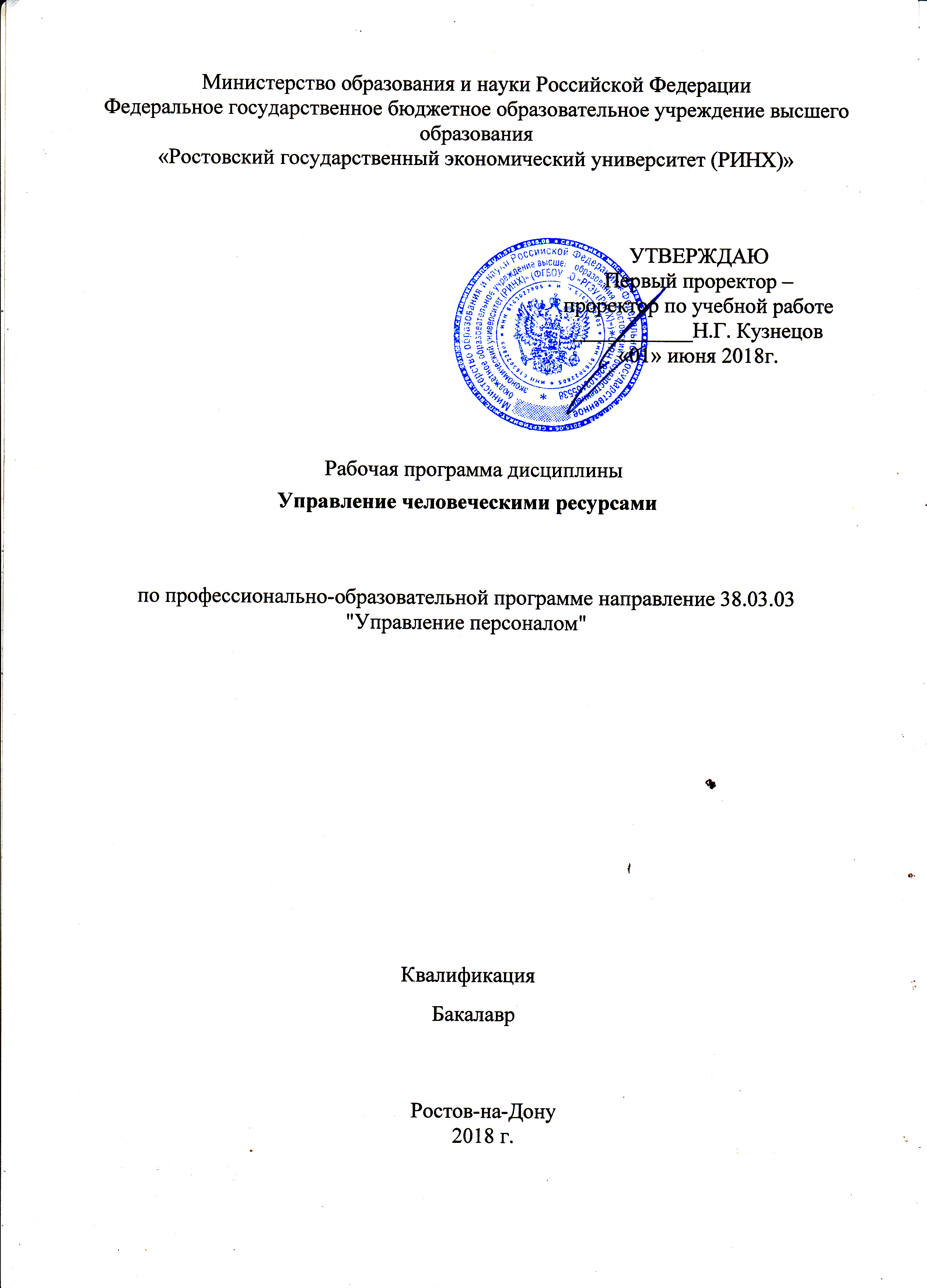 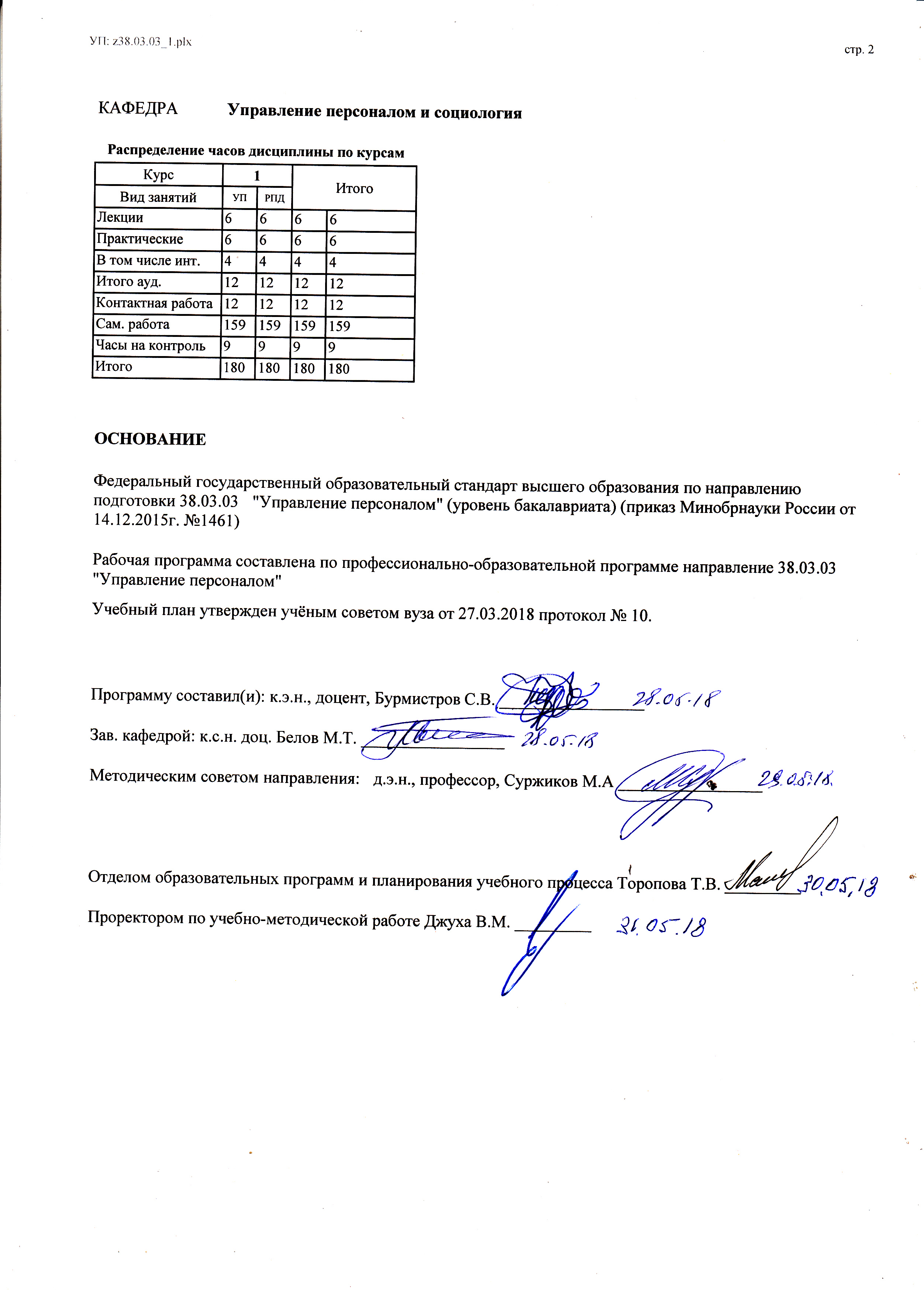 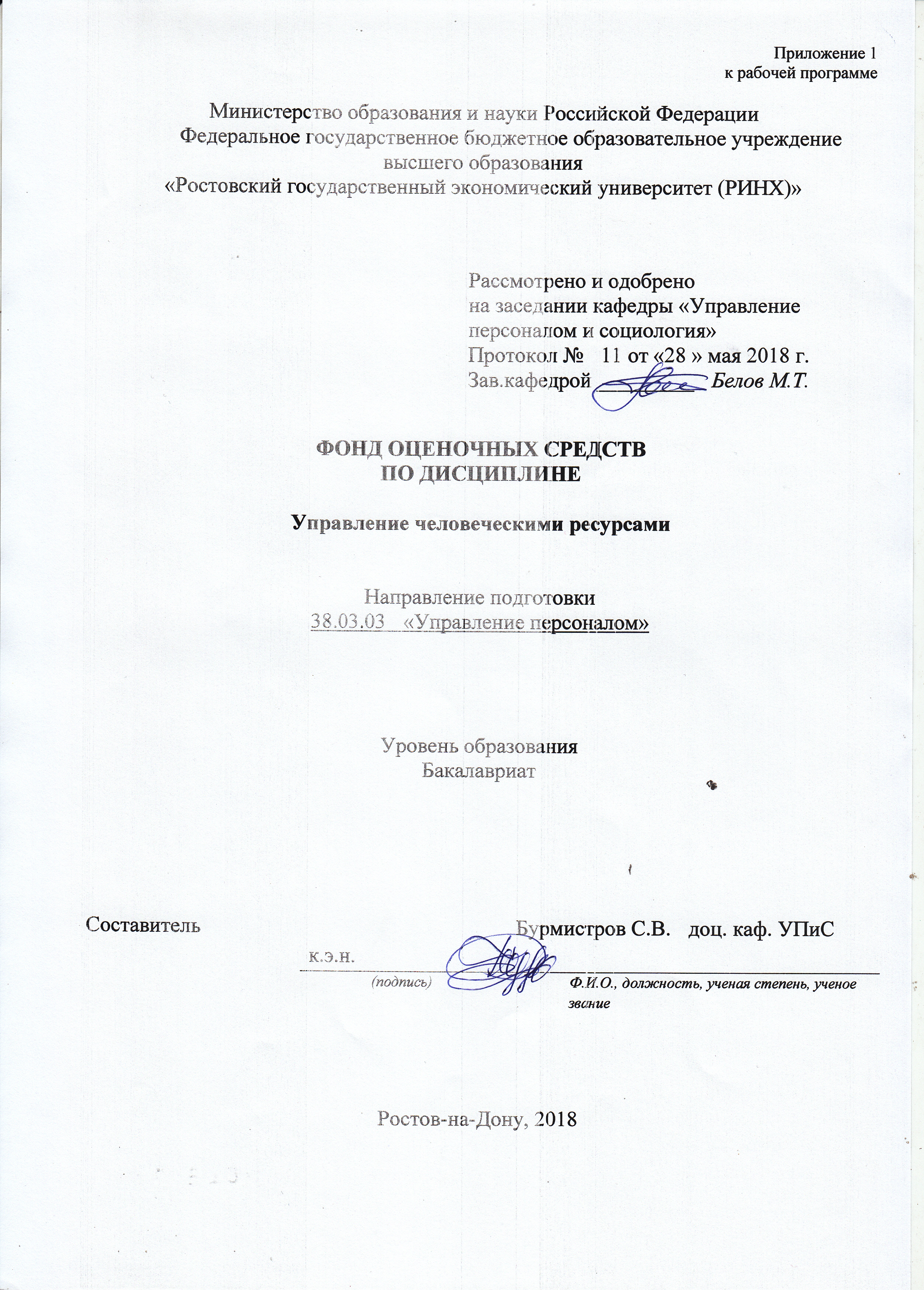 Оглавление1. Перечень компетенций с указанием этапов их формирования в процессе освоения образовательной программыПеречень компетенций с указанием этапов их формирования представлен в п. 3. «Требования к результатам освоения дисциплины» рабочей программы дисциплины». 2 Описание показателей и критериев оценивания компетенций на различных этапах их формирования, описание шкал оценивания  2.1 Показатели и критерии оценивания компетенций:  2.2 Критерии оценивания компетенций:  полные и содержательные знания учебного материала по дисциплине;умение приводить примеры;  умение отставить свою позицию; умение пользоваться дополнительной литературой при подготовке к занятиям;соответствие представленной в ответах информации материалам лекции и учебной литературы, сведениям из информационных ресурсов Интернет;2.3.  Шкалы оценивания:   Текущий контроль успеваемости и промежуточная аттестация осуществляется в рамках накопительной балльно-рейтинговой системы в 100-балльной шкале. «Студент считается аттестованным по дисциплине, если его оценка за семестр не менее 50 баллов (суммарно по контрольным точкам). При этом студенту выставляется семестровая оценка в 100-балльной шкале, характеризующей качество освоения студентом знаний, умений и компетенций по данной дисциплине». При этом оценке отлично (5) соответствует количество баллов от 84 до 100; хорошо (4) - 67–83 балла; удовлетворительно (3) - 50–66 баллов; неудовлетворительно (2) - 0–49 баллов.Студент, набравший количество баллов, соответствующее оценке «удовлетворительно», «хорошо» от экзамена освобождается, получив автоматически данную оценку. Оценку «отлично» необходимо подтвердить, явившись на экзамен. Если студент не согласен с баллами, соответствующими оценке «удовлетворительно» и «хорошо», выставленными ему в течение семестра преподавателем, то он имеет право прийти на экзамен. В этом случае набранные им баллы не учитываются и максимальное количество баллов, которое студент может набрать за промежуточную аттестацию по дисциплине  - 100 баллов. В течение семестра по каждой контрольной точке студент может набрать максимально 50 баллов, которые можно заработать следующим образом:За активную работу на семинарских занятиях студент может набрать – 2 балла.Баллы за самостоятельную работу начисляются за подготовку реферирования научной статьи – 0-5 баллов, составление кроссворда с использованием терминов по одной из тем изучаемой дисциплины объемом не менее 15 слов – 0-5 баллов, выполнение ситуационного задания по одной из тем - 0-5 баллов, реферата - 0-5 баллов, доклада - 0-5 баллов. Тестирование предполагает выполнение письменных контрольных работ по итогам освоения каждого модуля. Письменный контроль по итогам освоения модуля состоит из теоретических вопросов и задач3 Типовые контрольные задания или иные материалы, необходимые для оценки знаний, умений, навыков и (или) опыта деятельности, характеризующих этапы формирования компетенций в процессе освоения образовательной программыМинистерство образования и науки Российской ФедерацииФедеральное государственное бюджетное образовательное учреждение высшего образования«Ростовский государственный экономический университет (РИНХ)»Кафедра  Управления персоналом и социологии(наименование кафедры)Вопросы к экзаменупо дисциплине «Управление человеческими ресурсами»Опишите сущность, состав и факторы динамики человеческих ресурсовНазовите цели системы управления человеческими ресурсамиКаковы функции системы управления человеческими ресурсами?Что представляет собой организационная структура системы управления человеческими ресурсами?В чем сущность концепции кадровой политики организации?Опишите состав и структуру функций государства определяющих развитие и эффективность человеческих ресурсов.Охарактеризуйте структуру государственных органов осуществляющих функции управления человеческими ресурсамиЧто является  административно правовой основой управления человеческими ресурсами.Какие принципы, конвенции и рекомендаций МОТ учитываются при организации системы управления человеческими ресурсами в России.Охарактеризуйте категории Гражданского права, определяющие условия управления человеческими ресурсами.Охарактеризуйте значение нормативно-правового обеспечения как фактора эффективности управления человеческими ресурсами.Какое влияние на состояние человеческих ресурсов оказывает государственная политика занятости населений.Опишите роль индивидуального трудового договора как инструмента управления человеческими ресурсами.Какое влияние на состояние человеческих ресурсов оказывают, касающихся социально-трудовой сферы, положения Миграционного права.Опишите роль коллективного договора как инструмента управления человеческими ресурсами.Каким образом, при управлении человеческими ресурсами, организуется рассмотрение конфликтных ситуаций.Что представляют собой и как связаны стратегия управления организацией и стратегия управления её человеческими ресурсами?Какие организационные формы используются в процессе реализации кадровой политики и стратегии управления человеческими ресурсами?Охарактеризуйте кадровое и делопроизводственное обеспечение системы УЧРОпишите информационное и техническое обеспечение системы управления человеческими ресурсамиВ чем заключается нормативно-правовое и методическое обеспечение системы УЧР?Каковы сущность, цели и задачи кадрового планирования в системы УЧР организации?Что представляет собой стратегическое планирование человеческих ресурсов ?Как разрабатывается оперативный план работы с человеческими ресурсами?Раскройте содержание категории маркетинг персонала и ее применение в управлении человеческими ресурсами.Опишите методологические основы оценки эффективности управления человеческими ресурсами.Как происходит прогнозирование  и планирование потребности в человеческих ресурсах?Как осуществляется учёт и нормирование численности персонала и человеческих ресурсов?Раскройте содержание категорий: подбор,  отбор и наём персоналаВ чем заключается деловая оценка персонала?Как происходит планирование и организация системы профориентации человеческих ресурсов?Опишите принципы, методы и технологии социализации и трудовой адаптация персоналаЧто представляет собой организация труда и рабочего места персонала?В каких формах происходит высвобождение персонала?Опишите информационные технологии управления человеческими ресурсамиКак осуществляется управление социальным развитием человеческих ресурсов?Охарактеризуйте кадровый потенциал организации как критерий и показатель эффективности человеческих ресурсов.Что представляет собой система непрерывного обучения персонала?Как происходит подготовка, переподготовка и повышение квалификации персоналаКак организуется аттестация персонала?Как осуществляется управление деловой карьерой персонала?Раскройте содержание управления служебно-профессиональным продвижением персоналаОпишите управление кадровым резервомРаскройте содержание теории лидерства и поведения личности в группахОпишите методы формирования и совершенствования структуры человеческих ресурсов организации.Как происходит мотивация и стимулирование трудовой деятельности персонала?Раскройте содержание категории «Этика деловых отношений»Что представляет собой моделирование профессионально – личностных характеристик человеческих ресурсов?Как осуществляется организационное проектирование системы УЧР?Раскройке содержание категории «Организационная культура»и ее ролть в управлении человеческими ресурсами.Как происходит управление конфликтами?Какими средствами при управлении человеческими ресурсами обеспечиваются условия и дисциплина труда персонала?Как происходит управление безопасностью персонала?Что представляет собой анализ и описание работы и рабочего места?Как производится оценка качества труда и трудовой жизни персонала?Опишите сущность и организацию оценки результативности труда персонала предприятия.Опишите особенности американского подхода к управлению человеческими ресурсами.Каковы основные черты европейской модели управления человеческими ресурсами.В чем заключается специфика японской модели управления человеческими ресурсамиКак производится оценка экономической и социальной эффективности проектов совершенствования системы и процессов управления человеческими ресурсами организации?Составитель ________________________ С.В. Бурмистров                                                                              (подпись)«28» мая  2018 г. Министерство образования и науки Российской ФедерацииФедеральное государственное бюджетное образовательное учреждение высшего образования«Ростовский государственный экономический университет (РИНХ)»Кафедра Управления персоналом и социологииЭКЗАМЕНАЦИОННЫЙ БИЛЕТ № ___по дисциплине «Управление человеческими ресурсами»1. Каковы функции системы управления человеческими ресурсами?2. Как происходит прогнозирование  и планирование потребности в человеческих ресурсах?3. Как производится оценка экономической и социальной эффективности проектов совершенствования системы и процессов управления человеческими ресурсами организации?Составитель ____________________________ Бурмистров С.ВЗаведующий кафедрой_____________________Белов М.Т.     «28» мая 2018 г. Критерии оценивания: 84-100 баллов (оценка «отлично») - изложенный материал фактически верен, наличие глубоких исчерпывающих знаний в объеме пройденной программы дисциплины в соответствии с поставленными программой курса целями и задачами обучения; правильные, уверенные действия по применению полученных знаний на практике, грамотное и логически стройное изложение материала при ответе, усвоение основной и знакомство с дополнительной литературой;67-83 баллов (оценка «хорошо») - наличие твердых и достаточно полных знаний в объеме пройденной программы дисциплины в соответствии с целями обучения, правильные действия по применению знаний на практике, четкое изложение материала, допускаются отдельные логические и стилистические погрешности, обучающийся  усвоил основную литературу, рекомендованную в рабочей программе дисциплины;50-66 баллов (оценка удовлетворительно) - наличие твердых знаний в объеме пройденного курса в соответствии с целями обучения, изложение ответов с отдельными ошибками, уверенно исправленными после дополнительных вопросов; правильные в целом действия по применению знаний на практике;0-49 баллов (оценка неудовлетворительно) - ответы не связаны с вопросами, наличие грубых ошибок в ответе, непонимание сущности излагаемого вопроса, неумение применять знания на практике, неуверенность и неточность ответов на дополнительные и наводящие вопросы».Министерство образования и науки Российской ФедерацииФедеральное государственное бюджетное образовательное учреждение высшего образования«Ростовский государственный экономический университет (РИНХ)»Кафедра Управления персоналом и социологииТесты по дисциплине «Управление человеческими ресурсами»Банк тестов 1. Раскройте содержание понятия “трудовые  ресурсы ”.        это определенная численность людей, работающая на данном предприятии.это личный состав организации, включающий всех наемных работников, а также работающих собственников и совладельцев.это определенная численность людей, достигших трудоспособного возраста, и производящая материальные блага.это специалисты, работающие в организации.2. Причинение работником вреда организации в состоянии крайней необходимости следует считать…правомерным действиемоснованием для возникновения обязанности причинителя возместить причиненный вред пострадавшемуюридическим фактомнеправомерным действием3. Два вида юридических фактов по связи с волей участников правоотношения это…юридические акты и юридические поступкиправомерные и неправомерные действиясобытия и действия4. Обычай становится правовым в результате его:инкорпорациилегитимизациисанкционирования5. Дееспособность работникаможет быть ограничена судомможет быть ограничена медико-социальной экспертной комиссиейникем не может быть ограничена.6. Вид правомерного поведения работника, основанный на страхе перед применением мер государственного принуждениязаконопослушноеконформистскоемаргинальное7. Применение права осуществляется только…физическими лицамиюридическими лицамиуполномоченными органами и должностными лицами8. Императивные нормы устанавливают…вариант поведения, но при этом представляют субъектам возможность урегулировать свои отношения по собственному усмотрениюобязательное правило поведения, отступать от которого недопустимовозможность совершать положительные действия в целях удовлетворения своих интересов9. Норма права и статья нормативного правового акта …всегда совпадаютмогут совпадать, а могут и не совпадатьвсегда не совпадают10. Функция юридической ответственности работника, проявляющаяся в возмещении имущественного вреда потерпевшей стороне…карательная;воспитательная;компенсационная.11. Вы наняли иностранного работника (СНГ) по совместительству. Ваши действия?заключаем договор, допускаем к работе и уведомляем органы власти;заключаем договор и допускаем к работе;заключаем договор, допускаем к работе, уведомляем органы власти и вносим изменения в разрешение на работу.12. Допуск к работе иностранцев (безвизовиков) можно осуществить:после подачи документов на оформление разрешения на работу;после получения разрешения на работу;после даты, указанной в договоре как дата его вступления в силу.13. В течение 7-ми рабочих дней с какого момента необходимо поставить иностранного работника на миграционный учет?со дня въезда в Россию;со дня прибытия по месту работы или месту проживания;со дня прибытия в пункт назначения14. Вид миграции при которой не относится ограничена сроком пребывания в стране въезда от одного года до шести лет.временно-постоянная;сезонная;маятниковая.15. Вид миграции связанный связанный с кратковременным (в пределах до одного года) въездом для работы, например : сельское хозяйство, рыболовство, сфера услугнелегальная;сезонная;безвозвратная.16. Вид миграции высококвалифицированных кадров (ученых, специалистов редких специальностей, иногда звезд искусства, спорта).«утечка мозгов»;нелегальная;маятниковая.17. Стадия миграционного процесса при которой формируется миграционная подвижность, принимается решение миграции.исходная (подготовительная ) стадия;основная стадия;завершающая стадия.18. Стадия миграционного процесса которая связана с приживаемостью (адаптацией) мигрантов в места переселения:завершающая стадия;исходная стадия;основная стадия.19. Вопросы связанные с привлечением на работу мигрантов, без разрешения на трудовую деятельность решает…Уголовный кодекс РФ;Кодекс об административных правонарушениях РФ;Гражданский кодекс РФ.20. Приживаемость переселенцев- это:несменяемость регистрации в течение длительного времени;превращение мигранта в новосела, а новосела в старожилу;запрет на смену места жительства переселенца.21. К конституционно-правовым основам миграционной политики России не относится:федеральные законы и постановления субъектов РФ в области миграции;конституционные принципы миграционной политики;основы правового регулирования миграционной политики22. Трудящийся мигрант — это:лицо, которое будет заниматься, занимается или занималось оплачиваемой деятельностью в государстве, гражданином которого он или она не является;лицо, которое легально/нелегально проникло на территорию другой страны, где занимается оплачиваемой трудовой деятельностью;лицо, занимающейся трудовой деятельностью вне зависимости от его месторасположения (поддержание иностранных интернет проектов).23. Где производится учет иностранных граждан и лиц без гражданства в Российской Федерации:в территориальном органе исполнительной власти ведающем вопросами внутренних дел;в ЗАГСе;в ФМС.24. Для въехавшего в Россию в безвизовом порядке иностранного гражданина срок временного пребывания не может превышать…девяносто суток;сорок пять суток;тридцать суток.25. В течение какого срока органы государственной власти рассматривают письменное обращение иностранного гражданина?в течение трех дней;в течение тридцати дней;в течение шестидесяти дней.26. Кто принимает решение о выдворении иностранного гражданина?сотрудник УФМС;суд;прокурор.27. Срок действия разрешения на временное проживание составляет … .3 года5 лет7 лет28. Иностранный гражданин может подать заявление о выдаче разрешения на временное проживание в Российской Федерации… .лично;лично или по телефону;лично или в форме электронного документа29. Пенсии назначаются по:возрасту, болезни, для воспитания детей;болезни, инвалидности, временной нетрудоспособности;инвалидности, возрасту, безработице;нет верного ответа30. Социальное пособие можно получить:по инвалидности;по болезни;по беременности и родам;во всех случаях.31. Согласно российским нормам трудового права, допускается заключение трудового договора с несовершеннолетними гражданами, при условии письменного согласия родителей, с14 лет;15 лет;16 лет;18 лет32. К основным методам управления человеческими ресурсами относятся:экономические, психологические,социальныеэкономические, административные, социально-психологическиеметоды обследования, анализа и обоснования33. Наем на работу представляет собой: действия, направленные на привлечение кандидатов в организациюмероприятия, направленные на изучение ситуации на рынке трударациональное распределение работников по структурным подразделениямпроцедуры набора, отбора и приема персонала34. Какой перечень задач точнее характеризует содержание УЧР:использование собственных человеческих ресурсов, разделение труда, укрепление дисциплины трудаконтроль за соблюдением трудового законодательства администрацией предприятияпланирование и развитие профессиональной карьеры, стимулирование труда, профессиональное обучениенайм персонала, организация исполнения работы, оценка, вознаграждение и развитие персонала35. Возрастание роли стратегического подхода к  УЧР в настоящее время связано:с высокой монополизацией и концентрацией российского производствас ускорением темпов изменения параметров внешней среды и возрастанием неопределенности ее параметров во временис ужесточением конкуренции во всех ее проявлениях36. Планы по человеческим ресурсам определяют:политику по набору женщин и национальных меньшинствполитику по отношению к временным работающимуровень оплаты трудаоценку будущих потребностей в кадрах37. К методам формирования системы УЧР относятся (при необходимости указать несколько):метод аналогийметод структуризации целейморфологический анализ38. Выделите основные группы методов УЧР в организации (при необходимости указать     несколько):административныеэкономическиестатистическиесоциально-психологическиестимулирования39. Какой метод УЧР отличается прямым характером воздействия:административныйэкономическийсоциально-психологический40. К каким методам УЧР Вы отнесете разработку положений, должностных инструкций:административныйэкономическийсоциально-психологический41. Субъектами системы социально-трудовых отношений являются:наемный работник, государство, профсоюз.профсоюз, работодатель, наемный работник.наемный работник, работодатель, государство.наемный работник, работодатель, государство, профсоюз.42. Род трудовой деятельности, занятий, требующих определенной   подготовки -  это:профессия.специальность.квалификация.должность.43. Что понимается под аттестацией персонала организации ?мероприятие,  призванное оценить уровень знаний, навыков, качеств работника.процедура определения квалификации, уровня знаний, практических навыков, деловых и личностных качеств работника, качества труда.повышение квалификации персонала.процедура определения квалификации, уровня знаний, практических навыков, деловых и личностных качеств работников, качества труда и его результатов и установления их соответствия занимаемой должности. 44. Что такое карьерограмма ?это документ, дающий представление о том, какой путь должен пройти работник в организации, чтобы получить желаемую работу.это рекомендации, помогающие работнику совершенствовать свой трудовой процесс.это формализованное представление о том, какой путь должен пройти специалист для того, чтобы получить необходимые знания и овладеть нужными навыками для эффективной работы на конкретном месте.это формализованное представление о том, какой путь должен пройти работник для того, чтобы получить необходимые знания, навыки, которые помогут ему повысить квалификацию.45. Комплекс взаимосвязанных экономических, социальных, меди- цинских, психологических и педагогических мероприятий, направ- ленных на формирование профессионального призвания, выявле- ние способностей, интересов, пригодности и других факторов, влияющих на выбор профессии или смену рода деятельности – это:профессиональная  консультация.профессиональная адаптация.профессиональная ориентация.профессиональный отбор.46. Что из перечисленного относится к видам обучения персонала ?инструктаж, чтение лекций, переподготовка персонала.подготовка кадров, получение новой профессии..повышение квалификации, ротация кадров.подготовка кадров, повышение квалификации, переподготовка кадров.47. Кадровая политика организации – это:планирование и согласование задач и целей организации.комплекс документов, отражающий принципы организации,система правил и норм, приводящая человеческий ресурс в соответствие со стратегией фирмы.мероприятия, призванные сопоставить между собой кандидатов и соотнести их качества с требованиями должности.48. Адаптация персонала – это:приспособление работника к условиям труда.постепенное освоение сотрудником своей новой работы.знакомство сотрудников с правилами и нормами организации.взаимное приспособление работника и организации, основанное на постепенной врабатываемости сотрудника в новые условия труда.49. Осуществлением профориентации и вводом в должность новых работников, ведением личных дел и трудовой статистики занимается: отдел трудовых отношений.отдел кадров.отдел профессионального обучения и переподготовки.отдел найма персонала.50. Что из перечисленного не относится к административным методам управления персоналом ?издание приказов, указаний и распоряжений.отбор, подбор и расстановка кадров.развитие у работника инициативы и ответственности.инструктирование.  51. Социальное партнерство – это:сотрудничество работодателей и работников в решении различного рода проблем.система взаимоотношений между работниками, работодателя ми и государством.система взаимоотношений между работниками, работодателя ми и государством, направленная на согласование интересов работников и работодателей по вопросам регулирования трудовых  отношений.система взаимоотношений между работниками, работодателями и профсоюзами, направленная на согласование интересов работников и работодателей по вопросам регулирования трудовых отношений.52. Стратегия управления персоналом – это:разработанное руководством организации определенное направление действий, необходимых для достижения целей по созданию высокопрофессионального коллектива и учитывающих кадровую политику организации.разработанное руководством организации определенное направление действий, необходимых для достижения целей по созданию высокопрофессионального коллектива и учитывающих стратегические задачи организации и её ресурсные возможности.управление формированием конкурентоспособности трудового потенциала организации.специфический набор основных принципов, правил и целей работы с персоналом.53. Безработица, вызванная добровольной сменой работы в связи с различными причинами ( поиск более высокого заработка или более престижной работы и т.д.) называется:структурнаядобровольнаямаргинальнаяфрикционная.54. Занятость, которая обеспечивает достойный доход, здоровье, повышение образовательного и профессионального уровня для каждого члена общества на основе общественной производительности труда называется:полнойэффективнойрациональнойактивной.55. Для расчета численности каких категорий персонала применяются нормы обслуживания ? руководителейспециалистовосновные рабочие и ряд вспомогательных профессийслужащие.56. Трудовой договор – это:обещание работника выполнять порученную ему работуобязательство работодателя по поводу регулярных выплат заработной платы соглашение между работником и предпринимателем по которому работник обязуется выполнять работу по соответствующей профессии, специальности, определенного уровня квалификации с подчинением правилам внутреннего трудового распорядка, а работодатель обязуется выплачивать определенный размер заработной платы в установленные срокисоглашение между работником и работодателем по которому работник обязуется выполнять работу по соответствующей профессии, специальности, определенного уровня  квалификации с подчинением правилам внутреннего распорядка, а работодатель обязуется обеспечивать условия труда и выплачивать определенный размер заработной платы в установленные срока.57. Повышение квалификации – это:обучение кадров с целью освоения новых знаний, умений, навыков и способов общения в связи с овладением новой профессией или изменившимися требованиями к содержанию и результатам труда.обучение кадров с целью усовершенствования знаний, умений, навыков и способов общения в связи с ростом требований к профессии или повышением в должностирасширение знаний, умений, навыков и способов общения персонала для продвижения по карьерной лестниценаправленное приобретение опыта58. Какая категория персонала не входит в понятие промышленно производственного персонала ?руководителитехнические исполнителиработники социальной инфраструктурывспомогательные рабочие59. Проблема этой организационной структуры состоит в “увязке” большого количества вертикальных и горизонтальных связей в единое целое:линейнаялинейно – функциональнаяматричнаядивизионная60. Что понимается под стимулированием трудовой деятельности ?способ вознаграждения работников за выполненный объём работпоощрение работника различными премиямиспособ вознаграждения работников за участие в производстве, основанный на сопоставлении эффективности труда и требований технологиисоздание стимулов61. Основной задачей подбора и расстановки кадров является: поиск будущих работниковоптимальное размещение персонала в зависимости от выполняемой работыпокрытие потребностей организации в рабочей силеопределение количественного и качественного состава работников62. Что понимается под высвобождением персонала ?комплекс мероприятий со стороны администрации, помогающий работнику найти новую работупрекращение трудового договора между администрацией и работникомкомплекс мероприятий по соблюдению правовых норм и организационно – психологической поддержке со стороны администрации при увольнении сотрудниковуход работника по собственной инициативе63. Принцип, предполагающий систему поощрений и наказаний для побуждения определенного поведения персонала организации для достижения конечной цели носит название:согласованностимотивацииперспективностиоптимальности 64. Совокупность знаний, навыков, опыта, владения способами и приемами работы, являющихся достаточными для эффективного выполнения должностных обязанностей называется:компетенциейпрофессиональным долгомпрофессиональной этикойкомпетентностью65. Трудовая демократия – это:когда работники участвуют в принятии управленческих решений и разделяют ответственность за нихкогда работники участвуют в принятии управленческих решений и не разделяют ответственность за нихкогда каждый работник имеет свое собственное мнение  и придерживается  егокогда каждый работник самостоятельно определяет для себя объём работ66. Одним из оснований выбора профессии, выражающим степень удовлетворенности человека своим делом является:работоспособностьпризваниекомпетентностьпотребность67. Какое название носит кадровая политика при которой руководство организации не имеет выраженной программы действий в отношении персонала, а кадровая работа сводится к ликвидации негативных последствий?активнаяпревентивнаяпассивнаяреактивная68. Структура, обеспечивающая менеджеру, ответственному за реализацию программы и достижение цели, подчинение всех исполнителей, независимо от того, в каком подразделении их основная работа носит название: функциональнойматричнойштабнойлинейно – функциональной69. Структура, отражающая разделение управленческих функций между руководством и отдельными подразделениями называется:ролевойштатнойфункциональнойсоциальной70. Что из перечисленного не относится к преимуществам линейной организационной структуры управления?четкая система взаимных связейясно выраженная ответственностьбыстрота реакции в ответ на прямые приказанияуменьшает потребность в специалистах широкого профиля71. Какие функции возложены на отдел трудовых отношений?создание и развитие социальной инфраструктуры организации, предоставление работникам дополнительных социальных льготучастие в коллективных соглашениях,  разбор трудовых споров, работа по жалобам    осуществление профориентации и ввод в должность новых работников, ведение личных делизучение рынка труда и определение потребности в человеческих ресурсах72. Управление человеческими ресурсами можно определить как стратегический и логически последовательный подход к управлению наиболее ценным активом предприятия: работающими там людьми, которые коллективно и индивидуально вносят вклад в решение задач предприятия.верно;неверно73. Какому национальному стереотипу поведения присущи следующие характеристики: прагматичность, ориентация на дело и действие, жизненный здравый смысл, нелюбовь к умозрительным проектам, за которыми не стоит реального дела, чувство собственного достоинства, терпимость к чужим взглядам, мнениям, убеждениям, уважение к традициям, этноцентризм: американскомуанглийскомукитайскомуяпонскому74. Составная часть управленческой деятельности и производственной политики организации, объединяющая различные формы кадровой работы, целью которой является  увеличение  возможности  организации  реагировать  на  изменяющиеся требования технологии и рынка в ближайшем будущем» - это: управление человеческими ресурсамикадровая политикауправление персоналом75. Какой из названных этапов не относится к отбору персонала: предварительный отборопределение требований к кандидатуинтервью и тестированиепроверка рекомендацийпредложение занять рабочее место76. Какие из названных факторов, влияющих на приверженность сотрудников своей организации, не относятся к категории индивидуальных: мотивы выбора работыуровень образованиявозраст, семейное положениеудаленность места жительства от места работыстепень вовлеченности в детали проблем организации77. Способ оценки эффективности управления человеческими ресурсами организации, заключающийся в том, что показатели деятельности служб управления персоналом (коэффициент текучести кадров, показатель абсентеизма, затраты на обучение новых работников) сравнивают с аналогичными данными других компаний, работающих на рынке и занимающихся примерно теми же видами деятельности– это: экспертная оценкаметод бенчмаркингаметод подсчета отдачи инвестицийметод Д. Филлипсаметодика Д. УльрихаИнструкция по выполнениюИз предложенных вариантов выбрать один или несколько правильных.3. Критерии оценки: оценка «отлично» выставляется студенту, если правильных ответов более, чем 85 %; оценка хорошо», если правильных ответов от 68 до 85% ; оценка «удовлетворительно» если правильных ответов от 50 до 67%; оценка неудовлетворительно» если правильных ответов менее 50%.  Составитель ________________________ С.В. Бурмистров                                                                                (подпись)«28» мая 2018 г. Министерство образования и науки Российской ФедерацииФедеральное государственное бюджетное образовательное учреждение высшего образования«Ростовский государственный экономический университет (РИНХ)»Кафедра Управления персоналом и социологии(наименование кафедры)Темы курсовых работпо дисциплине «Управление человеческими ресурсамиСущность и место человеческих ресурсов в системе социально-экономических категорий.Состав, структура, факторы формирования и динамики человеческих ресурсов.Система управления человеческими ресурсами.Эволюция научных представлений о человеческих ресурсах как факторе социально-экономического развития предприятия и общества в целом.Трудовые ресурсы, человеческий капитал и кадровый потенциал – категории и факторы эффективности человеческих ресурсов.Роль и функции государства, реализуемые в процессе управления человеческими ресурсами.Административно правовая база управления человеческими ресурсами.Принципы, конвенции и рекомендации Международной организации труда, их место в управлении человеческими ресурсами.Гражданско-правовые основы управления человеческими ресурсами.Государственная политика занятости как фактор управления человеческими ресурсами.Роль коллективного договора в управлении человеческими ресурсами организации.Сущность и роль трудового договора в управлении человеческими ресурсами.Правовые основы миграционного регулирования, как фактор управления человеческими ресурсами.Нормативно-правовое обеспечение регулирования конфликтных ситуаций при управлении человеческими ресурсами.Информационное и делопроизводственное обеспечение управления человеческими ресурсами.Стратегия формирования и управления человеческими ресурсами.Маркетинг человеческих ресурсов.Аудит человеческих ресурсов организации.Аутсорсинг, аутстафинг, лизинг персонала как факторы динамики, трансформации и эффективности человеческих ресурсов.Формы, показатели и методы определения эффективности человеческих ресурсов.Прогнозирование и планирование человеческих ресурсов.Роль трудового права в управлении человеческими ресурсами.Социальное право и социальная политика государства как фактор динамики и эффективности человеческих ресурсов.Роль профориентации, обучения и адаптации в управлении человеческими ресурсами.Организация оценки и карьерного развития работников как элемент системы управления человеческими ресурсами.Формирование, оптимизация и управление резервом человеческих ресурсов организации.Этика деловых отношений и корпоративная культура в системе управления человеческими ресурсами. Сущность и роль мотивации в управлении человеческими ресурсами.Технологии привлечения, использования и высвобождения работников.Зарубежные модели управления человеческими ресурсами.Организационное проектирование системы управления человеческими ресурсами.Методические рекомендации по написанию, требования к оформлению Структура курсовой работы: 1) титульный лист; 2) план работы с указанием страниц каждого вопроса, подвопроса (пункта);3) введение;4) текстовое изложение материала, включающее две главы разбитые на вопросы и подвопросы (пункты, подпункты) с необходимыми ссылками на источники, использованные автором;5) заключение;6) список использованной литературы;7) приложения, которые состоят из таблиц, диаграмм, графиков, рисунков, схем (необязательная частьработы).Приложения располагаются последовательно, согласно заголовкам, отражающим их содержание.  Курсовая работа рецензируется и оценивается  научным руководителем исходя из установленных кафедрой показателей и критериев оценки курсовой работы.Критерии оценки:   Критерии и показатели, используемые при оценивании курсовой работы Оценивание курсовой работыРабота оценивается по 100 балльной шкале, балы переводятся в оценки успеваемости следующим образом: • 86 – 100 баллов – «отлично»; • 70 – 75 баллов – «хорошо»; • 51 – 69 баллов – «удовлетворительно;• мене 51 балла – «неудовлетворительно».Баллы учитываются в процессе текущей оценки знаний программного материала.Составитель ________________________С.В. Бурмистров                                                                              (подпись)«28» мая  2018 г. Министерство образования и науки Российской ФедерацииФедеральное государственное бюджетное образовательное учреждение высшего образования«Ростовский государственный экономический университет (РИНХ)»Кафедра Управления персоналом и социологии(наименование кафедры)Темы рефератовпо дисциплине «Управление человеческими ресурсами»Деловая оценка человеческих ресурсов организации.Мотивация и стимулирование трудовой деятельностиРегулирование конфликтов как элемент управления человеческими ресурсами.Организационная культура как фактор эффективности человеческих ресурсов.Оценка качества труда и трудовой жизни.Аудит человеческих ресурсов.Оценка экономической и социальной эффективности проектов совершенствования системы управления человеческими ресурсами.Высвобождение персонала как элемент управления человеческими ресурсами.Прогнозирование и планирование человеческих ресурсов.Условия труда и дисциплина трудовых человеческих ресурсовФормирование и распределение человеческих ресурсовПрофориентация, социализация и трудовая адаптация чкловеческих ресурсов организации.Использование человеческих ресурсовАктивная и пассивная политика на рынке труда.Учёт и нормирование численности и состава человеческих ресурсовТеории лидерства и поведения личности в группахУправление безопасностью человеческих ресурсов.Оценка и аттестация человеческих ресурсов.Управление карьерной динамикой человеческих ресурсов.Организация состояния, труда и рабочего пространства человеческих ресурсов предприятия.Управление резервным контингентом человеческих ресурсов.Анализ и описание работы и рабочего пространства человеческих ресурсов.Маркетинг человеческих ресурсов.Этика деловых отношений как критерий качества человеческих ресурсов. Методические рекомендации по написанию, требования к оформлению Структура реферата: 1) титульный лист; 2) план работы с указанием страниц каждого вопроса, подвопроса (пункта);3) введение;4) текстовое изложение материала, разбитое на вопросы и подвопросы (пункты, подпункты) с необходимыми ссылками на источники, использованные автором;5) заключение;6) список использованной литературы;7) приложения, которые состоят из таблиц, диаграмм, графиков, рисунков, схем (необязательная часть реферата).Приложения располагаются последовательно, согласно заголовкам, отражающим их содержание.  Реферат оценивается научным руководителем исходя из установленных кафедрой показателей и критериев оценки реферата.Критерии оценки:   Критерии и показатели, используемые при оценивании учебного реферата Оценивание рефератаРеферат оценивается по 100 балльной шкале, балы переводятся в оценки успеваемости следующим образом: • 86 – 100 баллов – «отлично»; • 70 – 75 баллов – «хорошо»; • 51 – 69 баллов – «удовлетворительно;• мене 51 балла – «неудовлетворительно».Баллы учитываются в процессе текущей оценки знаний программного материала.Составитель ________________________С.В. Бурмистров                                                                              (подпись)«28» мая  2018 г. 4 Методические материалы, определяющие процедуры оценивания знаний, умений, навыков и (или) опыта деятельности, характеризующих этапы формирования компетенцийПроцедуры оценивания включают в себя текущий контроль и промежуточную аттестацию.Текущий контроль успеваемости проводится с использованием оценочных средств, представленных в п. 4 данного приложения. Результаты текущего контроля доводятся до сведения студентов до промежуточной аттестации.   	Промежуточная аттестация проводится в форме экзамена4.1.  Экзамен по совокупности выполненных работ в течение семестраЦель процедуры: оценка уровня усвоения обучающимися знаний, приобретения умений, навыков и сформированности компетенций в результате изучения учебной дисциплины.Субъекты, на которых направлена процедура: все без исключения обучающиеся, осваивающие дисциплину. В случае, если обучающийся не набрал минимума баллов, необходимых для получения оценки «удовлетворительно» или «хорошо», а также, если указанные оценки  обучающегося не устраивают - он обязан участвовать в процедуре  письменного или устного  экзамена по результатам освоения дисциплины.Период проведения процедуры. Процедура оценивания проводится по окончании изучения дисциплины, в течение экзаменационной сессии. Требования к помещениям и материально-техническим средствам для проведения процедуры: рабочее место с персональным компьютером, оснащенным программными средствами MicrosoftOffice, программой «Ведомости кафедры» и доступом к Internet.Требования к кадровому обеспечению проведения процедуры. Процедуру проводит преподаватель, ведущий по  дисциплине занятия лекционного типа.Требования к банку оценочных средств. Проведение процедуры предполагает использование банка вопросов специально разработанных для проведения экзамена.Описание проведения процедуры. Результаты процедуры по отношению к конкретному студенту определяются преподавателем, как совокупность предусмотренных ЛКМ оценок по двум контрольным точкам, результатов самостоятельной работы обучающегося по ликвидации пробелов в знаниях, умениях, навыках, если они были отмечены в контрольных точках.Шкалы оценивания результатов проведения процедуры:Результаты проведения процедуры представляют собой оценку по 100-балльной шкале в соответствии с балльно-рейтинговой системой оценивания, используемой в РГЭУ (РИНХ), которая затем переводится в оценку по 5-балльной шкале:*Критерии балльно-рейтинговой системы оценивания представлены в п. 3. Результаты процедуры. Результаты проведения процедуры в обязательном порядке проставляются преподавателем в зачетные книжки обучающихся и экзаменационные электронные ведомости, представляемые в деканат факультета. По результатам проведения процедуры оценивания преподавателем делается вывод о результатах промежуточной аттестации по дисциплине. Обучающиеся, показавшие неудовлетворительные результаты считаются имеющими академическую задолженность, которую обязаны ликвидировать в соответствии с составляемым индивидуальным графиком. В случае, если обучающийся своевременно не ликвидировал имеющуюся академическую задолженность, он подлежит отчислению из ВУЗа.4.2. Устный экзамен по результатам освоения дисциплиныЦель процедуры: оценка уровня усвоения обучающимися знаний, приобретения умений, навыков и сформированности компетенций в результате изучения учебной дисциплины.Субъекты, на которых направлена процедура: обучающиеся, осваивавшие дисциплину, не набравшие минимума баллов, необходимых для получения оценки «удовлетворительно» или «хорошо»  или желающие повысить итоговую оценку.Период проведения процедуры. Процедура оценивания проводится по окончании изучения дисциплины, в течение экзаменационной сессии. Для обучающихся, не набравшие минимума баллов и не прошедших процедуру до начала экзаменационной сессии, составляется индивидуальный график прохождения промежуточной аттестации. В случае, если обучающийся не проходил процедуру без уважительных причин, то он считается имеющим академическую задолженность.Требования к помещениям и материально-техническим средствам для проведения процедуры: аудитория, оснащенная достаточным числом рабочих мест.Требования к кадровому обеспечению проведения процедуры. Процедуру проводит преподаватель, ведущий по  дисциплине занятия лекционного типа.Требования к банку оценочных средств:До начала проведения процедуры преподавателем подготавливается необходимый банк оценочных материалов для оценки знаний, умений, навыков. Банк оценочных материалов включает вопросы открытого типа. Из банка оценочных материалов формируются печатные бланки (билеты) индивидуальных экзаменационных заданий (Раздел 3 ФОС). Описание проведения процедуры: Каждому обучающемуся, принимающему участие в процедуре преподавателем выдается бланк индивидуального задания (экзаменационный билет).После получения экзаменационного билета и подготовки ответов обучающийся должен в меру имеющихся знаний, умений, навыков, сформированности компетенции дать устные развернутые ответы и представить краткие рукописные конспекты ответов на поставленные открытые вопросы. Каждому обучающемуся на подготовку отводится 30 - 40 минут.Шкалы оценивания результатов проведения процедуры:Результаты проведения процедуры представляют собой оценку по 100-балльной шкале в соответствии с балльно-рейтинговой системой оценивания, используемой в РГЭУ (РИНХ), которая затем переводится в оценку по 5-балльной шкале:*Критерии балльно-рейтинговой системы оценивания представлены в разделе 3. Результаты процедуры. Результаты проведения процедуры в обязательном порядке проставляются преподавателем в зачетные книжки обучающихся и экзаменационные электронные ведомости, представляемые в деканат факультета.По результатам проведения процедуры оценивания преподавателем делается вывод о результатах промежуточной аттестации по дисциплине. Обучающиеся, показавшие неудовлетворительные результаты считаются имеющими академическую задолженность, которую обязаны ликвидировать в соответствии с составляемым индивидуальным графиком. В случае, если обучающийся своевременно не ликвидировал имеющуюся академическую задолженность, он подлежит отчислению из ВУЗа.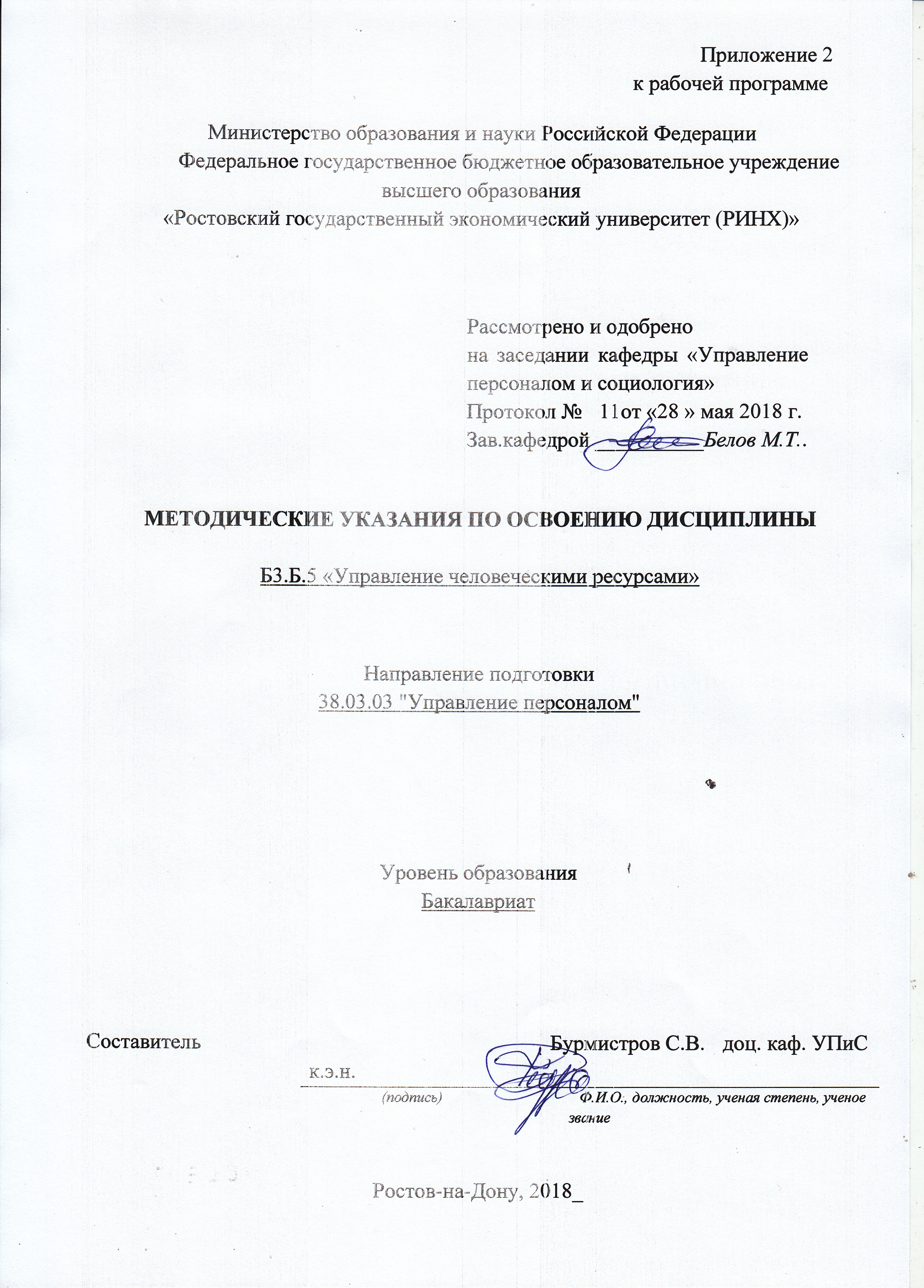 Методические  указания  по  освоению  дисциплины  «Управление человеческими ресурсами» адресованы  студентам  всех форм обучения.  Учебным планом по направлению подготовки 38.03.03  "Управление персоналом " предусмотрены:- лекции;- практические занятия.В ходе лекционных занятий рассматриваются вопросы: управление человеческими ресурсами. трудовые ресурсы и рынок труда; концепция управления человеческими ресурсами в системе современного менеджмента; кадровое планирование и кадровая стратегия; и др.Даются  рекомендации для самостоятельной работы и подготовке к практическим занятиям. Студентам следует перед каждой лекцией просматривать рабочую программу дисциплины, ее основных вопросов, рекомендуемой литературы; перед очередной лекцией необходимо просмотреть по конспекту материал предыдущей лекции. В ходе практических занятий углубляются и закрепляются знания студентов  по  ряду  рассмотренных  на  лекциях  вопросов,  развиваются навыки позволяющие: формировать различные типы контактов обеспечивающих достижение целей системы управления; обосновывать и нести ответственность за принятые организационно- управленческие решения в области управления человеческими ресурсами; осуществлять мотивацию внедрения изменений организационных структур управления человеческими ресурсами; обеспечивать внедрение и контроль исполнения кадровых решений обеспечивающих эффективность оперативного производственного планирования деятельности организации.При подготовке к практическим занятиям каждый студент должен:  – изучить рекомендованную учебную литературу;  – изучить конспекты лекций;  – подготовить ответы на все вопросы по изучаемой теме;  –письменно выполнить  домашнее задание, рекомендованные преподавателем при изучении каждой темы. По согласованию с  преподавателем  студент  может  подготовить реферат, доклад или сообщение по теме занятия. В процессе подготовки к практическим занятиям студенты  могут  воспользоваться  консультациями преподавателя. Вопросы, не  рассмотренные  на  лекциях  и  практических занятиях, должны  быть  изучены  студентами  в  ходе  самостоятельной  работы. Контроль  самостоятельной  работы  студентов  над  учебной  программой курса  осуществляется  в  ходе   занятий методом  устного опроса  или  посредством  тестирования.  В  ходе  самостоятельной  работы  каждый  студент  обязан  прочитать  основную  и  по  возможности  дополнительную  литературу  по  изучаемой  теме,  дополнить  конспекты лекций  недостающим  материалом,  выписками  из  рекомендованных первоисточников.  Выделить  непонятные  термины,  найти  их  значение  в энциклопедических словарях. При  реализации  различных  видов  учебной  работы  используются разнообразные (в т.ч. интерактивные) методы обучения.Для подготовки к занятиям, текущему контролю и промежуточной аттестации  студенты  могут  воспользоваться электронной библиотекой ВУЗа http://library.rsue.ru/ . Также обучающиеся могут  взять  на  дом необходимую  литературу  или воспользоваться читальными залами ВУЗа.  УП: z38.03.03_1.plxУП: z38.03.03_1.plxУП: z38.03.03_1.plxстр. 3стр. 3Визирование РПД для исполнения в очередном учебном годуВизирование РПД для исполнения в очередном учебном годуОтдел образовательных программ и планирования учебного процесса Торопова Т.В. __________Рабочая программа пересмотрена, обсуждена и одобрена для исполнения в 2019-2020 учебном году на заседании кафедры Управление персоналом и социологияЗав. кафедрой к.с.н. доц. Белов М.Т. _________________Программу составил(и):  к.э.н., доцент, Бурмистров С.В. _________________Отдел образовательных программ и планирования учебного процесса Торопова Т.В. __________Рабочая программа пересмотрена, обсуждена и одобрена для исполнения в 2019-2020 учебном году на заседании кафедры Управление персоналом и социологияЗав. кафедрой к.с.н. доц. Белов М.Т. _________________Программу составил(и):  к.э.н., доцент, Бурмистров С.В. _________________Отдел образовательных программ и планирования учебного процесса Торопова Т.В. __________Рабочая программа пересмотрена, обсуждена и одобрена для исполнения в 2019-2020 учебном году на заседании кафедры Управление персоналом и социологияЗав. кафедрой к.с.н. доц. Белов М.Т. _________________Программу составил(и):  к.э.н., доцент, Бурмистров С.В. _________________Отдел образовательных программ и планирования учебного процесса Торопова Т.В. __________Рабочая программа пересмотрена, обсуждена и одобрена для исполнения в 2019-2020 учебном году на заседании кафедры Управление персоналом и социологияЗав. кафедрой к.с.н. доц. Белов М.Т. _________________Программу составил(и):  к.э.н., доцент, Бурмистров С.В. _________________Отдел образовательных программ и планирования учебного процесса Торопова Т.В. __________Рабочая программа пересмотрена, обсуждена и одобрена для исполнения в 2019-2020 учебном году на заседании кафедры Управление персоналом и социологияЗав. кафедрой к.с.н. доц. Белов М.Т. _________________Программу составил(и):  к.э.н., доцент, Бурмистров С.В. _________________Визирование РПД для исполнения в очередном учебном годуВизирование РПД для исполнения в очередном учебном годуОтдел образовательных программ и планирования учебного процесса Торопова Т.В. __________Рабочая программа пересмотрена, обсуждена и одобрена для исполнения в 2020-2021 учебном году на заседании кафедры Управление персоналом и социологияЗав. кафедрой к.с.н. доц. Белов М.Т. _________________Программу составил(и):  к.э.н., доцент, Бурмистров С.В. _________________Отдел образовательных программ и планирования учебного процесса Торопова Т.В. __________Рабочая программа пересмотрена, обсуждена и одобрена для исполнения в 2020-2021 учебном году на заседании кафедры Управление персоналом и социологияЗав. кафедрой к.с.н. доц. Белов М.Т. _________________Программу составил(и):  к.э.н., доцент, Бурмистров С.В. _________________Отдел образовательных программ и планирования учебного процесса Торопова Т.В. __________Рабочая программа пересмотрена, обсуждена и одобрена для исполнения в 2020-2021 учебном году на заседании кафедры Управление персоналом и социологияЗав. кафедрой к.с.н. доц. Белов М.Т. _________________Программу составил(и):  к.э.н., доцент, Бурмистров С.В. _________________Отдел образовательных программ и планирования учебного процесса Торопова Т.В. __________Рабочая программа пересмотрена, обсуждена и одобрена для исполнения в 2020-2021 учебном году на заседании кафедры Управление персоналом и социологияЗав. кафедрой к.с.н. доц. Белов М.Т. _________________Программу составил(и):  к.э.н., доцент, Бурмистров С.В. _________________Отдел образовательных программ и планирования учебного процесса Торопова Т.В. __________Рабочая программа пересмотрена, обсуждена и одобрена для исполнения в 2020-2021 учебном году на заседании кафедры Управление персоналом и социологияЗав. кафедрой к.с.н. доц. Белов М.Т. _________________Программу составил(и):  к.э.н., доцент, Бурмистров С.В. _________________Визирование РПД для исполнения в очередном учебном годуВизирование РПД для исполнения в очередном учебном годуОтдел образовательных программ и планирования учебного процесса Торопова Т.В. __________Рабочая программа пересмотрена, обсуждена и одобрена для исполнения в 2021-2022 учебном году на заседании кафедры Управление персоналом и социологияЗав. кафедрой: к.с.н. доц. Белов М.Т. _________________Программу составил(и):  к.э.н., доцент, Бурмистров С.В. _________________Отдел образовательных программ и планирования учебного процесса Торопова Т.В. __________Рабочая программа пересмотрена, обсуждена и одобрена для исполнения в 2021-2022 учебном году на заседании кафедры Управление персоналом и социологияЗав. кафедрой: к.с.н. доц. Белов М.Т. _________________Программу составил(и):  к.э.н., доцент, Бурмистров С.В. _________________Отдел образовательных программ и планирования учебного процесса Торопова Т.В. __________Рабочая программа пересмотрена, обсуждена и одобрена для исполнения в 2021-2022 учебном году на заседании кафедры Управление персоналом и социологияЗав. кафедрой: к.с.н. доц. Белов М.Т. _________________Программу составил(и):  к.э.н., доцент, Бурмистров С.В. _________________Отдел образовательных программ и планирования учебного процесса Торопова Т.В. __________Рабочая программа пересмотрена, обсуждена и одобрена для исполнения в 2021-2022 учебном году на заседании кафедры Управление персоналом и социологияЗав. кафедрой: к.с.н. доц. Белов М.Т. _________________Программу составил(и):  к.э.н., доцент, Бурмистров С.В. _________________Отдел образовательных программ и планирования учебного процесса Торопова Т.В. __________Рабочая программа пересмотрена, обсуждена и одобрена для исполнения в 2021-2022 учебном году на заседании кафедры Управление персоналом и социологияЗав. кафедрой: к.с.н. доц. Белов М.Т. _________________Программу составил(и):  к.э.н., доцент, Бурмистров С.В. _________________Визирование РПД для исполнения в очередном учебном годуВизирование РПД для исполнения в очередном учебном годуОтдел образовательных программ и планирования учебного процесса Торопова Т.В. __________Рабочая программа пересмотрена, обсуждена и одобрена для исполнения в 2022-2023 учебном году на заседании кафедры Управление персоналом и социологияЗав. кафедрой: к.с.н. доц. Белов М.Т. _________________Программу составил(и):  к.э.н., доцент, Бурмистров С.В. _________________Отдел образовательных программ и планирования учебного процесса Торопова Т.В. __________Рабочая программа пересмотрена, обсуждена и одобрена для исполнения в 2022-2023 учебном году на заседании кафедры Управление персоналом и социологияЗав. кафедрой: к.с.н. доц. Белов М.Т. _________________Программу составил(и):  к.э.н., доцент, Бурмистров С.В. _________________Отдел образовательных программ и планирования учебного процесса Торопова Т.В. __________Рабочая программа пересмотрена, обсуждена и одобрена для исполнения в 2022-2023 учебном году на заседании кафедры Управление персоналом и социологияЗав. кафедрой: к.с.н. доц. Белов М.Т. _________________Программу составил(и):  к.э.н., доцент, Бурмистров С.В. _________________Отдел образовательных программ и планирования учебного процесса Торопова Т.В. __________Рабочая программа пересмотрена, обсуждена и одобрена для исполнения в 2022-2023 учебном году на заседании кафедры Управление персоналом и социологияЗав. кафедрой: к.с.н. доц. Белов М.Т. _________________Программу составил(и):  к.э.н., доцент, Бурмистров С.В. _________________Отдел образовательных программ и планирования учебного процесса Торопова Т.В. __________Рабочая программа пересмотрена, обсуждена и одобрена для исполнения в 2022-2023 учебном году на заседании кафедры Управление персоналом и социологияЗав. кафедрой: к.с.н. доц. Белов М.Т. _________________Программу составил(и):  к.э.н., доцент, Бурмистров С.В. _________________УП: z38.03.03_1.plxУП: z38.03.03_1.plxУП: z38.03.03_1.plxстр. 41. ЦЕЛИ ОСВОЕНИЯ ДИСЦИПЛИНЫ1. ЦЕЛИ ОСВОЕНИЯ ДИСЦИПЛИНЫ1. ЦЕЛИ ОСВОЕНИЯ ДИСЦИПЛИНЫ1. ЦЕЛИ ОСВОЕНИЯ ДИСЦИПЛИНЫ1. ЦЕЛИ ОСВОЕНИЯ ДИСЦИПЛИНЫ1.1Ознакомление студентов с теоретическими основами управления человеческими ресурсами на макро, мезо и микроуровне; обучение их навыкам разработки управленческих решений в отношении человеческих ресурсов хозяйствующего субъекта с учетом норм Социального права  и Миграционного права, касающихся социально- трудовой сферы, основных документов Международного трудового права (Конвенция МОТ), требований государственных органов и организаций обеспечивающих реализацию социально-трудовых прав и гарантий.Ознакомление студентов с теоретическими основами управления человеческими ресурсами на макро, мезо и микроуровне; обучение их навыкам разработки управленческих решений в отношении человеческих ресурсов хозяйствующего субъекта с учетом норм Социального права  и Миграционного права, касающихся социально- трудовой сферы, основных документов Международного трудового права (Конвенция МОТ), требований государственных органов и организаций обеспечивающих реализацию социально-трудовых прав и гарантий.Ознакомление студентов с теоретическими основами управления человеческими ресурсами на макро, мезо и микроуровне; обучение их навыкам разработки управленческих решений в отношении человеческих ресурсов хозяйствующего субъекта с учетом норм Социального права  и Миграционного права, касающихся социально- трудовой сферы, основных документов Международного трудового права (Конвенция МОТ), требований государственных органов и организаций обеспечивающих реализацию социально-трудовых прав и гарантий.Ознакомление студентов с теоретическими основами управления человеческими ресурсами на макро, мезо и микроуровне; обучение их навыкам разработки управленческих решений в отношении человеческих ресурсов хозяйствующего субъекта с учетом норм Социального права  и Миграционного права, касающихся социально- трудовой сферы, основных документов Международного трудового права (Конвенция МОТ), требований государственных органов и организаций обеспечивающих реализацию социально-трудовых прав и гарантий.1.2Задачи. В соответствии целями дисциплины и  определенными ФГОС ВО направлениями профессиональной деятельности студентов (организационно-управленческой, экономической и социально-психологической) задачами изучения управления человеческими ресурсами являются: освоение методов разработки кадровой политики и стратегии управления человеческими ресурсами; приемов маркетинга, планирования, профессиональной ориентации, формирования и карьерного развития человеческих ресурсов; навыков применения законов о труде, иных нормативно-правовых актов социально-трудовой сферы для решения правовых вопросов трудовых отношений; технологий мотивации, стимулирования и повышения эффективности человеческих ресурсов, формирования трудового коллектива (групповых и межличностных взаимоотношений, морально-психологического климата), управления этикой деловых отношений, конфликтами и стрессами, предупреждения личной профессиональной деформации и профессионального выгорания.Задачи. В соответствии целями дисциплины и  определенными ФГОС ВО направлениями профессиональной деятельности студентов (организационно-управленческой, экономической и социально-психологической) задачами изучения управления человеческими ресурсами являются: освоение методов разработки кадровой политики и стратегии управления человеческими ресурсами; приемов маркетинга, планирования, профессиональной ориентации, формирования и карьерного развития человеческих ресурсов; навыков применения законов о труде, иных нормативно-правовых актов социально-трудовой сферы для решения правовых вопросов трудовых отношений; технологий мотивации, стимулирования и повышения эффективности человеческих ресурсов, формирования трудового коллектива (групповых и межличностных взаимоотношений, морально-психологического климата), управления этикой деловых отношений, конфликтами и стрессами, предупреждения личной профессиональной деформации и профессионального выгорания.Задачи. В соответствии целями дисциплины и  определенными ФГОС ВО направлениями профессиональной деятельности студентов (организационно-управленческой, экономической и социально-психологической) задачами изучения управления человеческими ресурсами являются: освоение методов разработки кадровой политики и стратегии управления человеческими ресурсами; приемов маркетинга, планирования, профессиональной ориентации, формирования и карьерного развития человеческих ресурсов; навыков применения законов о труде, иных нормативно-правовых актов социально-трудовой сферы для решения правовых вопросов трудовых отношений; технологий мотивации, стимулирования и повышения эффективности человеческих ресурсов, формирования трудового коллектива (групповых и межличностных взаимоотношений, морально-психологического климата), управления этикой деловых отношений, конфликтами и стрессами, предупреждения личной профессиональной деформации и профессионального выгорания.Задачи. В соответствии целями дисциплины и  определенными ФГОС ВО направлениями профессиональной деятельности студентов (организационно-управленческой, экономической и социально-психологической) задачами изучения управления человеческими ресурсами являются: освоение методов разработки кадровой политики и стратегии управления человеческими ресурсами; приемов маркетинга, планирования, профессиональной ориентации, формирования и карьерного развития человеческих ресурсов; навыков применения законов о труде, иных нормативно-правовых актов социально-трудовой сферы для решения правовых вопросов трудовых отношений; технологий мотивации, стимулирования и повышения эффективности человеческих ресурсов, формирования трудового коллектива (групповых и межличностных взаимоотношений, морально-психологического климата), управления этикой деловых отношений, конфликтами и стрессами, предупреждения личной профессиональной деформации и профессионального выгорания.2. МЕСТО ДИСЦИПЛИНЫ В СТРУКТУРЕ ОБРАЗОВАТЕЛЬНОЙ ПРОГРАММЫ2. МЕСТО ДИСЦИПЛИНЫ В СТРУКТУРЕ ОБРАЗОВАТЕЛЬНОЙ ПРОГРАММЫ2. МЕСТО ДИСЦИПЛИНЫ В СТРУКТУРЕ ОБРАЗОВАТЕЛЬНОЙ ПРОГРАММЫ2. МЕСТО ДИСЦИПЛИНЫ В СТРУКТУРЕ ОБРАЗОВАТЕЛЬНОЙ ПРОГРАММЫ2. МЕСТО ДИСЦИПЛИНЫ В СТРУКТУРЕ ОБРАЗОВАТЕЛЬНОЙ ПРОГРАММЫЦикл (раздел) ООП:Цикл (раздел) ООП:Б1.ББ1.ББ1.Б2.1Требования к предварительной подготовке обучающегося:Требования к предварительной подготовке обучающегося:Требования к предварительной подготовке обучающегося:Требования к предварительной подготовке обучающегося:2.1.1Для успешного освоения дисциплины студент должен иметь базовую подготовку по курсу Обществознание в объеме средней школыДля успешного освоения дисциплины студент должен иметь базовую подготовку по курсу Обществознание в объеме средней школыДля успешного освоения дисциплины студент должен иметь базовую подготовку по курсу Обществознание в объеме средней школыДля успешного освоения дисциплины студент должен иметь базовую подготовку по курсу Обществознание в объеме средней школы2.2Дисциплины и практики, для которых освоение данной дисциплины (модуля) необходимо как предшествующее:Дисциплины и практики, для которых освоение данной дисциплины (модуля) необходимо как предшествующее:Дисциплины и практики, для которых освоение данной дисциплины (модуля) необходимо как предшествующее:Дисциплины и практики, для которых освоение данной дисциплины (модуля) необходимо как предшествующее:2.2.1Основы организации трудаОсновы организации трудаОсновы организации трудаОсновы организации труда2.2.2Организация предпринимательской деятельностиОрганизация предпринимательской деятельностиОрганизация предпринимательской деятельностиОрганизация предпринимательской деятельности2.2.3Регламентация, нормирование и оплата трудаРегламентация, нормирование и оплата трудаРегламентация, нормирование и оплата трудаРегламентация, нормирование и оплата труда2.2.4Этика деловых отношенийЭтика деловых отношенийЭтика деловых отношенийЭтика деловых отношений2.2.5Зарубежный опыт в управлении персоналомЗарубежный опыт в управлении персоналомЗарубежный опыт в управлении персоналомЗарубежный опыт в управлении персоналом2.2.6Экономика, организация и управление на предприятииЭкономика, организация и управление на предприятииЭкономика, организация и управление на предприятииЭкономика, организация и управление на предприятии2.2.7Документационное обеспечение управленияДокументационное обеспечение управленияДокументационное обеспечение управленияДокументационное обеспечение управления2.2.8Управление персоналом организацииУправление персоналом организацииУправление персоналом организацииУправление персоналом организации3. ТРЕБОВАНИЯ К РЕЗУЛЬТАТАМ ОСВОЕНИЯ ДИСЦИПЛИНЫ3. ТРЕБОВАНИЯ К РЕЗУЛЬТАТАМ ОСВОЕНИЯ ДИСЦИПЛИНЫ3. ТРЕБОВАНИЯ К РЕЗУЛЬТАТАМ ОСВОЕНИЯ ДИСЦИПЛИНЫ3. ТРЕБОВАНИЯ К РЕЗУЛЬТАТАМ ОСВОЕНИЯ ДИСЦИПЛИНЫ3. ТРЕБОВАНИЯ К РЕЗУЛЬТАТАМ ОСВОЕНИЯ ДИСЦИПЛИНЫОПК-3:      знанием содержания основных разделов Социального права, Миграционного права, касающихся социально-трудовой сферы, содержания основных документов Международного трудового права (Конвенция МОТ)ОПК-3:      знанием содержания основных разделов Социального права, Миграционного права, касающихся социально-трудовой сферы, содержания основных документов Международного трудового права (Конвенция МОТ)ОПК-3:      знанием содержания основных разделов Социального права, Миграционного права, касающихся социально-трудовой сферы, содержания основных документов Международного трудового права (Конвенция МОТ)ОПК-3:      знанием содержания основных разделов Социального права, Миграционного права, касающихся социально-трудовой сферы, содержания основных документов Международного трудового права (Конвенция МОТ)ОПК-3:      знанием содержания основных разделов Социального права, Миграционного права, касающихся социально-трудовой сферы, содержания основных документов Международного трудового права (Конвенция МОТ)Знать:Знать:Знать:Знать:Знать:Основные положение Международного трудового права, Социального права и Миграционного права, их роль в формировании российского рынка труда и условий управления персоналом предприятий. Структуру, цели, задачи и функциями Международной организации труда, ратифицированные РФ Конвенции и рекомендаций МОТ учитываемые при организации системы управления человеческими ресурсами предприятий.Основные положение Международного трудового права, Социального права и Миграционного права, их роль в формировании российского рынка труда и условий управления персоналом предприятий. Структуру, цели, задачи и функциями Международной организации труда, ратифицированные РФ Конвенции и рекомендаций МОТ учитываемые при организации системы управления человеческими ресурсами предприятий.Основные положение Международного трудового права, Социального права и Миграционного права, их роль в формировании российского рынка труда и условий управления персоналом предприятий. Структуру, цели, задачи и функциями Международной организации труда, ратифицированные РФ Конвенции и рекомендаций МОТ учитываемые при организации системы управления человеческими ресурсами предприятий.Основные положение Международного трудового права, Социального права и Миграционного права, их роль в формировании российского рынка труда и условий управления персоналом предприятий. Структуру, цели, задачи и функциями Международной организации труда, ратифицированные РФ Конвенции и рекомендаций МОТ учитываемые при организации системы управления человеческими ресурсами предприятий.Основные положение Международного трудового права, Социального права и Миграционного права, их роль в формировании российского рынка труда и условий управления персоналом предприятий. Структуру, цели, задачи и функциями Международной организации труда, ратифицированные РФ Конвенции и рекомендаций МОТ учитываемые при организации системы управления человеческими ресурсами предприятий.Уметь:Уметь:Уметь:Уметь:Уметь:Учитывать и применять знания основных разделов Социального права, Миграционного права и Международного трудового права в части, касающейся социально - трудовой сферы; для повышения эффективности управления человеческими ресурсами и принятия кадровых решений.Учитывать и применять знания основных разделов Социального права, Миграционного права и Международного трудового права в части, касающейся социально - трудовой сферы; для повышения эффективности управления человеческими ресурсами и принятия кадровых решений.Учитывать и применять знания основных разделов Социального права, Миграционного права и Международного трудового права в части, касающейся социально - трудовой сферы; для повышения эффективности управления человеческими ресурсами и принятия кадровых решений.Учитывать и применять знания основных разделов Социального права, Миграционного права и Международного трудового права в части, касающейся социально - трудовой сферы; для повышения эффективности управления человеческими ресурсами и принятия кадровых решений.Учитывать и применять знания основных разделов Социального права, Миграционного права и Международного трудового права в части, касающейся социально - трудовой сферы; для повышения эффективности управления человеческими ресурсами и принятия кадровых решений.Владеть:Владеть:Владеть:Владеть:Владеть:Навыками выявления и использования резервов повышения эффективности решений по управлению человеческими ресурсами с учетом возможностей и требований Социального права  и Миграционного права, касающихся социально- трудовой сферы, а также основных документов Международного трудового права (Конвенция МОТ).Навыками выявления и использования резервов повышения эффективности решений по управлению человеческими ресурсами с учетом возможностей и требований Социального права  и Миграционного права, касающихся социально- трудовой сферы, а также основных документов Международного трудового права (Конвенция МОТ).Навыками выявления и использования резервов повышения эффективности решений по управлению человеческими ресурсами с учетом возможностей и требований Социального права  и Миграционного права, касающихся социально- трудовой сферы, а также основных документов Международного трудового права (Конвенция МОТ).Навыками выявления и использования резервов повышения эффективности решений по управлению человеческими ресурсами с учетом возможностей и требований Социального права  и Миграционного права, касающихся социально- трудовой сферы, а также основных документов Международного трудового права (Конвенция МОТ).Навыками выявления и использования резервов повышения эффективности решений по управлению человеческими ресурсами с учетом возможностей и требований Социального права  и Миграционного права, касающихся социально- трудовой сферы, а также основных документов Международного трудового права (Конвенция МОТ).ОПК-4:      владением навыками работы с внешними организациями (Министерством труда и социальной защиты Российской Федерации, Пенсионным фондом Российской Федерации, Фондом социального страхования Российской Федерации, Федеральным фондом обязательного медицинского страхования, Федеральной службой по труду и занятости, кадровыми агентствами, службами занятости населения)ОПК-4:      владением навыками работы с внешними организациями (Министерством труда и социальной защиты Российской Федерации, Пенсионным фондом Российской Федерации, Фондом социального страхования Российской Федерации, Федеральным фондом обязательного медицинского страхования, Федеральной службой по труду и занятости, кадровыми агентствами, службами занятости населения)ОПК-4:      владением навыками работы с внешними организациями (Министерством труда и социальной защиты Российской Федерации, Пенсионным фондом Российской Федерации, Фондом социального страхования Российской Федерации, Федеральным фондом обязательного медицинского страхования, Федеральной службой по труду и занятости, кадровыми агентствами, службами занятости населения)ОПК-4:      владением навыками работы с внешними организациями (Министерством труда и социальной защиты Российской Федерации, Пенсионным фондом Российской Федерации, Фондом социального страхования Российской Федерации, Федеральным фондом обязательного медицинского страхования, Федеральной службой по труду и занятости, кадровыми агентствами, службами занятости населения)ОПК-4:      владением навыками работы с внешними организациями (Министерством труда и социальной защиты Российской Федерации, Пенсионным фондом Российской Федерации, Фондом социального страхования Российской Федерации, Федеральным фондом обязательного медицинского страхования, Федеральной службой по труду и занятости, кадровыми агентствами, службами занятости населения)Знать:Знать:Знать:Знать:Знать:Состав, основные полномочия и функции государственных органы в сфере регулирования социально-трудовых отношений.Состав, основные полномочия и функции государственных органы в сфере регулирования социально-трудовых отношений.Состав, основные полномочия и функции государственных органы в сфере регулирования социально-трудовых отношений.Состав, основные полномочия и функции государственных органы в сфере регулирования социально-трудовых отношений.Состав, основные полномочия и функции государственных органы в сфере регулирования социально-трудовых отношений.Уметь:Уметь:Уметь:Уметь:Уметь:УП: z38.03.03_1.plxУП: z38.03.03_1.plxУП: z38.03.03_1.plxстр. 5При организации системы управления человеческими ресурсами определять компетенции  всех участников социально- трудовых отношений. Учитывать рамочные ограничения устанавливаемые Министерством труда и социальной защиты Российской Федерации, Пенсионным фондом Российской Федерации, Фондом социального страхования Российской Федерации, Федеральным фондом обязательного медицинского страхования, и использовать возможности, предоставляемые Федеральной службой по труду и занятости, кадровыми агентствами, службами занятости населенияПри организации системы управления человеческими ресурсами определять компетенции  всех участников социально- трудовых отношений. Учитывать рамочные ограничения устанавливаемые Министерством труда и социальной защиты Российской Федерации, Пенсионным фондом Российской Федерации, Фондом социального страхования Российской Федерации, Федеральным фондом обязательного медицинского страхования, и использовать возможности, предоставляемые Федеральной службой по труду и занятости, кадровыми агентствами, службами занятости населенияПри организации системы управления человеческими ресурсами определять компетенции  всех участников социально- трудовых отношений. Учитывать рамочные ограничения устанавливаемые Министерством труда и социальной защиты Российской Федерации, Пенсионным фондом Российской Федерации, Фондом социального страхования Российской Федерации, Федеральным фондом обязательного медицинского страхования, и использовать возможности, предоставляемые Федеральной службой по труду и занятости, кадровыми агентствами, службами занятости населенияПри организации системы управления человеческими ресурсами определять компетенции  всех участников социально- трудовых отношений. Учитывать рамочные ограничения устанавливаемые Министерством труда и социальной защиты Российской Федерации, Пенсионным фондом Российской Федерации, Фондом социального страхования Российской Федерации, Федеральным фондом обязательного медицинского страхования, и использовать возможности, предоставляемые Федеральной службой по труду и занятости, кадровыми агентствами, службами занятости населенияПри организации системы управления человеческими ресурсами определять компетенции  всех участников социально- трудовых отношений. Учитывать рамочные ограничения устанавливаемые Министерством труда и социальной защиты Российской Федерации, Пенсионным фондом Российской Федерации, Фондом социального страхования Российской Федерации, Федеральным фондом обязательного медицинского страхования, и использовать возможности, предоставляемые Федеральной службой по труду и занятости, кадровыми агентствами, службами занятости населенияПри организации системы управления человеческими ресурсами определять компетенции  всех участников социально- трудовых отношений. Учитывать рамочные ограничения устанавливаемые Министерством труда и социальной защиты Российской Федерации, Пенсионным фондом Российской Федерации, Фондом социального страхования Российской Федерации, Федеральным фондом обязательного медицинского страхования, и использовать возможности, предоставляемые Федеральной службой по труду и занятости, кадровыми агентствами, службами занятости населенияПри организации системы управления человеческими ресурсами определять компетенции  всех участников социально- трудовых отношений. Учитывать рамочные ограничения устанавливаемые Министерством труда и социальной защиты Российской Федерации, Пенсионным фондом Российской Федерации, Фондом социального страхования Российской Федерации, Федеральным фондом обязательного медицинского страхования, и использовать возможности, предоставляемые Федеральной службой по труду и занятости, кадровыми агентствами, службами занятости населенияПри организации системы управления человеческими ресурсами определять компетенции  всех участников социально- трудовых отношений. Учитывать рамочные ограничения устанавливаемые Министерством труда и социальной защиты Российской Федерации, Пенсионным фондом Российской Федерации, Фондом социального страхования Российской Федерации, Федеральным фондом обязательного медицинского страхования, и использовать возможности, предоставляемые Федеральной службой по труду и занятости, кадровыми агентствами, службами занятости населенияПри организации системы управления человеческими ресурсами определять компетенции  всех участников социально- трудовых отношений. Учитывать рамочные ограничения устанавливаемые Министерством труда и социальной защиты Российской Федерации, Пенсионным фондом Российской Федерации, Фондом социального страхования Российской Федерации, Федеральным фондом обязательного медицинского страхования, и использовать возможности, предоставляемые Федеральной службой по труду и занятости, кадровыми агентствами, службами занятости населенияПри организации системы управления человеческими ресурсами определять компетенции  всех участников социально- трудовых отношений. Учитывать рамочные ограничения устанавливаемые Министерством труда и социальной защиты Российской Федерации, Пенсионным фондом Российской Федерации, Фондом социального страхования Российской Федерации, Федеральным фондом обязательного медицинского страхования, и использовать возможности, предоставляемые Федеральной службой по труду и занятости, кадровыми агентствами, службами занятости населенияВладеть:Владеть:Владеть:Владеть:Владеть:Владеть:Владеть:Владеть:Владеть:Владеть:Навыками установления деловых контактов и составления документации, необходимой для представления в органы обеспечивающие реализацию социально-трудовых прав и гарантий в целях продвижения интересов предприятия и повышения эффективности управления человеческими ресурсами.Навыками установления деловых контактов и составления документации, необходимой для представления в органы обеспечивающие реализацию социально-трудовых прав и гарантий в целях продвижения интересов предприятия и повышения эффективности управления человеческими ресурсами.Навыками установления деловых контактов и составления документации, необходимой для представления в органы обеспечивающие реализацию социально-трудовых прав и гарантий в целях продвижения интересов предприятия и повышения эффективности управления человеческими ресурсами.Навыками установления деловых контактов и составления документации, необходимой для представления в органы обеспечивающие реализацию социально-трудовых прав и гарантий в целях продвижения интересов предприятия и повышения эффективности управления человеческими ресурсами.Навыками установления деловых контактов и составления документации, необходимой для представления в органы обеспечивающие реализацию социально-трудовых прав и гарантий в целях продвижения интересов предприятия и повышения эффективности управления человеческими ресурсами.Навыками установления деловых контактов и составления документации, необходимой для представления в органы обеспечивающие реализацию социально-трудовых прав и гарантий в целях продвижения интересов предприятия и повышения эффективности управления человеческими ресурсами.Навыками установления деловых контактов и составления документации, необходимой для представления в органы обеспечивающие реализацию социально-трудовых прав и гарантий в целях продвижения интересов предприятия и повышения эффективности управления человеческими ресурсами.Навыками установления деловых контактов и составления документации, необходимой для представления в органы обеспечивающие реализацию социально-трудовых прав и гарантий в целях продвижения интересов предприятия и повышения эффективности управления человеческими ресурсами.Навыками установления деловых контактов и составления документации, необходимой для представления в органы обеспечивающие реализацию социально-трудовых прав и гарантий в целях продвижения интересов предприятия и повышения эффективности управления человеческими ресурсами.Навыками установления деловых контактов и составления документации, необходимой для представления в органы обеспечивающие реализацию социально-трудовых прав и гарантий в целях продвижения интересов предприятия и повышения эффективности управления человеческими ресурсами.4. СТРУКТУРА И СОДЕРЖАНИЕ ДИСЦИПЛИНЫ (МОДУЛЯ)4. СТРУКТУРА И СОДЕРЖАНИЕ ДИСЦИПЛИНЫ (МОДУЛЯ)4. СТРУКТУРА И СОДЕРЖАНИЕ ДИСЦИПЛИНЫ (МОДУЛЯ)4. СТРУКТУРА И СОДЕРЖАНИЕ ДИСЦИПЛИНЫ (МОДУЛЯ)4. СТРУКТУРА И СОДЕРЖАНИЕ ДИСЦИПЛИНЫ (МОДУЛЯ)4. СТРУКТУРА И СОДЕРЖАНИЕ ДИСЦИПЛИНЫ (МОДУЛЯ)4. СТРУКТУРА И СОДЕРЖАНИЕ ДИСЦИПЛИНЫ (МОДУЛЯ)4. СТРУКТУРА И СОДЕРЖАНИЕ ДИСЦИПЛИНЫ (МОДУЛЯ)4. СТРУКТУРА И СОДЕРЖАНИЕ ДИСЦИПЛИНЫ (МОДУЛЯ)4. СТРУКТУРА И СОДЕРЖАНИЕ ДИСЦИПЛИНЫ (МОДУЛЯ)Код занятияНаименование разделов и тем /вид занятия/Семестр / КурсСеместр / КурсЧасовКомпетен-цииЛитератураИнтер акт.ПримечаниеПримечаниеРаздел 1. Фундаментально- теоретические и правовые основы управления человеческими ресурсами1.1Тема 1.1. Методологические и концептуальные основы управления человеческими ресурсамиПредмет, основные цели, задачи и объект курса. Методы изучения и основное содержание курса, его связь с другими науками и учебными дисциплинами. Специфика изучения курса. Значение курса для современных российских условий. Основные категории управления человеческими ресурсами: «кадр организации» , «персонал предприятия», «кадровый потенциал», «человеческий капитал», «человеческие ресурсы», «трудовые ресурсы»  их структура, общие и отличительные признаки. Содержание понятия «управление человеческими ресурсами». Значение управления человеческими ресурсами для обеспечения жизнедеятельности организации и повышения эффективности ее деятельности. Факторы, определяющие механизм управления человеческими ресурсами. Понятие субъекта и объекта управления человеческими ресурсами, связи между ними. Методы управления человеческими ресурсами: экономические, социальные, психологические, организационно- административные, правовые, производственно-технологические, их сущность и области применения. Важнейшие принципы (правила) управления человеческими ресурсами в условиях рынка./Лек/112ОПК-3 ОПК -4Л1.1 Л1.3 Л1.4 Л2.2 Л2.3 Л2.4Э4 Э50УП: z38.03.03_1.plxУП: z38.03.03_1.plxУП: z38.03.03_1.plxстр. 61.2Тема 1.1. .«Методологические и концептуальные основы управления человеческими ресурсами»Внешние и внутренние источники привлечения персонала. Изучение рынка труда. Целевые группы по найму персонала. Современные формы и методы поиска и найма работников. Объекты управления человеческими ресурсами на различных уровнях управления: рабочее место, бригада, участок, цех, предприятие, отрасль, регион. Социальные рамки управления человеческими ресурсами. Цели, задачи и принципы управления человеческими ресурсами организации./Ср/114ОПК-3 ОПК -4Л1.1 Л1.3 Л1.4 Л2.2 Л2.3 Л2.4Э4 Э501.3Тема 1.1. .«Методологические и концептуальные основы управления человеческими ресурсами»Организация как основное звено в системе хозяйствования.Человеческий фактор и его роль в управлении производством.Философия организацииТеории управления о роли человека в организацииКонцепция управления человеческими ресурсами организацииПерсонал – субъект и основной объект управления.Исследование внешнего и внутреннего рынка труда.Закономерности и принципы управления человеческими ресурсамиТрудовые балансы в системе методов прогнозирования динамики человеческих ресурсов.Методы управления человеческими ресурсами/Пр/112ОПК-3 ОПК -4Л1.1 Л1.3 Л1.4 Л2.2 Л2.3 Л2.4Э4 Э52УП: z38.03.03_1.plxУП: z38.03.03_1.plxУП: z38.03.03_1.plxстр. 71.4Тема 1.2.Правовая база управления человеческими ресурсамиПраво как регулятор общественных отношений в системе социальных норм.Сущность и внутреннее строение системы права, системы законодательства и правовой системыГраждане как субъекты гражданского права.Право собственности в РФ. Понятие договора в гражданском праве. Свобода договораВиды обязательств. Принципы исполнения обязательств. Сущность и соотношение права и морали в управлении человеческими ресурсами.Основные теории происхождения государства и права и причин их возникновенияФормы государства, государственного правления, состав и структура функций государства их развитие и влияние на человеческие ресурсы.Структура государства и государственного аппарата, основные государственные органы, определяющие условия развития и управления человеческими ресурсами.Классификация и сфера действия законов, подзаконных и нормативно- правовых актов обеспечивающих управление человеческими ресурсами,Административное правовые основы управления человеческими ресурсами.Особенности административно- правового взаимодействия органов исполнительной власти, организаций, предприятий и граждан в процессе управления человеческими ресурсами.Особенности гражданско-правовых отношений в сфере управления человеческими ресурсами.Понятие и признаки юридических и физических лиц как участников гражданско-правовых отношений в сфере управления человеческими ресурсамилиц.Содержание, возникновение  и значение права собственности как фактора управления человеческими ресурсамиГражданско-правовая ответственность, иски, и обязательства в системе механизмов управления человеческими ресурсами.Гражданско-правовые сделки и договоры. понятие, содержание, место в системе юридических фактов, характер действия, порядок заключения, изменения и расторжения./Ср/1112ОПК-3 ОПК -4Л1.2 Л1.3 Л1.5 Л2.9 Л2.3 Л2.4 Л2.5 Л2.6Э1 Э2 Э50УП: z38.03.03_1.plxУП: z38.03.03_1.plxУП: z38.03.03_1.plxстр. 81.5Тема 1.3. Трудовое законодательство как нормативная основа управления человеческими ресурсамиСущность и формы общественной организации труда Трудовой кодекс РФ как правовая основа трудовых отношений.Предмет метод, система, тенденции развития и задачи рудового права, его роль в управлении человеческими ресурсами.Сущность и виды принципов трудового права, их применение в управлении человеческими ресурсамиОсновные виды источников трудового права (нормативных актов) обеспечивающих организацию управления человеческими ресурсами.Субъекты трудового права (граждане, работодатели, коллективы, профсоюзы и др.) в системе управления человеческими ресурсами.Правовое обеспечение социального партнерства и коллективных договоров как фактор эффективности управления человеческими ресурсами.Понятие и формы занятости, государственная политика занятости, задачи и полномочия Федеральной государственной службы занятостиПравовое обеспечение учета компенсации, социальных гарантий и сокращения численности безработных.Трудовой договор в системе механизмов управления человеческими ресурсами, значение, виды, содержание, порядок заключения, оформление приема на работу.Правовое обеспечение изменения трудовых договоров, переводов и отстранения работников, расторжения договоров.Правовое обеспечение организации рабочего времени человеческих ресурсов. Сущность, виды, режимы рабочего времени и времени отдыха; понятие, виды, порядок предоставления отпусков.Организация материальной ответственности, по трудовому договору, как фактор эффективности управления человеческими ресурсами. Сущность, виды, условия привлечения к материальной ответственности работников и работодателей.Сущность, виды, условия и причины возникновения, правовое обеспечение разрешения трудовых споров и проведения забастовок.Организация рассмотрения конфликтных ситуаций в управлении человеческими ресурсами в суде, в комиссии по трудовым спорам (КТС), в примирительной комиссии, с участием посредника, в трудовом арбитражеУчастие работодателей в обеспечении занятости населения. Трудовая дисциплина и ответственность за ее1112ОПК-3 ОПК -4Л1.2 Л1.3 Л1.5 Л2.9 Л2.3 Л2.4 Л2.6 Л2.8Э1 Э2 Э50УП: z38.03.03_1.plxУП: z38.03.03_1.plxУП: z38.03.03_1.plxстр. 9нарушение. Понятие персональных данных работника, обработка данных, передача. Защита персональных данных работника; Правовое регулирование рабочего времени и времени отдыха/Ср/Раздел 2. Формирование  и обеспечение эффективности системы управления человеческими ресурсами2.1Тема 2.1.Основные категории компоненты и связи системы управления человеческими ресурсами.Понятие субъекта и объекта управления человеческими ресурсами, связи между ними.Система управления человеческими ресурсами: понятие, сущность, основные задачи и стадии.Место системы управления человеческими ресурсами в общей системе управления организации. Недостатки существующей системы управления человеческими ресурсами и пути их устранения.Движение и обработка  информации в системе управления человеческими ресурсами. Понятия об информационных технологиях в работе с человеческими ресурсами управления Нормативно-правовые акты обеспечивающие условия управления человеческими ресурсами. Принципы документационного оформления состава, динамики и качественного развития персонала. Особенности управления человеческими ресурсами на различных уровнях функционирования организации: от рабочего места до руководителя организации..Требования к составу, компетенциям и структурной организации аппарата кадровых служб./Лек/112ОПК-3 ОПК -4Л1.1 Л1.2 Л1.4 Л2.9 Л2.2 Л2.5 Л2.7 Л2.8Э1 Э4 Э522.2Тема 2.1.Основные категории компоненты и связи системы управления человеческими ресурсами.Историческое развитие труда и деловой предприимчивостиРазвитие научной организации труда, основоположники НОТ и их преемники в РоссииСоциально-трудовые отношения, рынок труда и занятость персоналаГосударственная система управления трудовыми ресурсамиТрудовая деятельность как социальный институтТрудовые ресурсы как социально- экономическая категорияАктивная и пассивная политика на рынке труда.Динамика рынка труда в РФ.Трудовое законодательство России/Ср/114ОПК-3 ОПК -4Л1.1 Л1.2 Л1.4 Л2.9 Л2.2 Л2.5 Л2.7 Л2.8Э1 Э4 Э50УП: z38.03.03_1.plxУП: z38.03.03_1.plxУП: z38.03.03_1.plxстр. 102.3Тема 2.1.Основные категории компоненты и связи системы управления человеческими ресурсами.Функционально-целевая модель системы управления организацией и место в ней управления человеческими ресурсами»Организационное проектирование системы управления человеческими ресурсамиМетоды построения системы управления человеческими ресурсамиЦели системы управления человеческими ресурсамиФункции системы управления человеческими ресурсамиОрганизационная структура системы управления человеческими ресурсамиРынок труда как элемент системы управления человеческими ресурсами, виды рынка труда, структура рынка труда./Пр/112ОПК-3 ОПК -4Л1.1 Л1.2 Л1.4 Л2.9 Л2.2 Л2.5 Л2.7 Л2.8Э1 Э4 Э502.4Тема 2.2. Сущность, цели и задачи оперативного и стратегического планирования в системе управления человеческими ресурсамиСущность и содержание стратегического и оперативного планирования работы с человеческими ресурсами. Функции подразделений по планированию кадровой работы на предприятии. Взаимосвязь количественных и качественных потребностей в персонале. Показатели качественной потребности в персонале. . Нормы и нормативы, применяемые при планировании персонала. Структура типового оперативного плана кадровой работы на предприятии. Понятие о трудовом пути и карьере. Этапы карьеры и их содержание. Планирование трудовой карьеры. Цели и задачи прогнозирования карьеры. Оценочный подход к развитию и планированию карьеры.Принципы и процедуры служебного роста на отечественных и зарубежных предприятиях. Планирование индивидуального служебного продвижения. Процедуры служебного продвижения персонала на зарубежных фирмах. Типовые и персональные схемы замещения Программы продвижения  персонала - основной регулятор его развития в организации. Основные виды программ. Их направленность и структура.Организация управления трудовой карьерой. Типовые и персональные планы замещения должностей.Взаимосвязь планирования и реализации трудовой карьеры с мероприятиями по развитию и повышению квалификации персонала./Лек/112ОПК-3 ОПК -4Л1.1 Л1.2 Л1.3 Л2.1 Л2.2 Л2.3 Л2.4Э3 Э4 Э50УП: z38.03.03_1.plxУП: z38.03.03_1.plxУП: z38.03.03_1.plxстр. 112.5Тема 2.2. Сущность, цели и задачи оперативного и стратегического планирования в системе управления человеческими ресурсамиПонятие о трудовом пути и карьере. Этапы карьеры и их содержание. Планирование трудовой карьеры. Цели и задачи прогнозирования карьеры. Оценочный подход к развитию и планированию карьеры.. Типовые и персональные схемы замещения Программы продвижения персонала - основной регулятор его развития в организации. Основные виды программ. Их направленность и структура.Организация управления трудовой карьерой. Типовые и персональные планы замещения должностей./Ср/114ОПК-3 ОПК -4Л1.1 Л1.2 Л1.3 Л2.1 Л2.2 Л2.3 Л2.4Э3 Э4 Э502.6Тема 2.2. Сущность, цели и задачи оперативного и стратегического планирования в системе управления человеческими ресурсамиЦели и задачи кадрового планирования в СУП организации»Стратегическое планирование персонала»Маркетинг персонала»Планирование и прогнозирование потребности в персонале»Планирование и анализ показателей по труду»Сущность и методика расчета кадрового потенциала.Учёт и нормирование численности персонала»Сущность и формы профессионального развития персонала.Формы и методы перемещения работниковТрудовая адаптация работников.Необходимость создания резервов кадров.Аутстаффинг и Аутсорсинг человеческих ресурсов.Принципы и процедуры служебного роста на отечественных и зарубежных предприятиях. Планирование индивидуального служебного продвижения./Пр/112ОПК-3 ОПК -4Л1.1 Л1.2 Л1.3 Л2.1 Л2.2 Л2.3 Л2.4Э3 Э4 Э50УП: z38.03.03_1.plxУП: z38.03.03_1.plxУП: z38.03.03_1.plxстр. 122.7Тема 2.3. Основные методы профориентации, подбора и отбора кандидатов.Понятие, цели и задачи и формы профориентации.Оценка поведения, рейтинги успешности, процедуры ранжированияАнкетирование,Наведение справок,Тестирование,Оценка персонала,СобеседованиеЭтапы разработки профиля требований к работнику.Описание должности (профессии) работника: состав и содержание документа.Состав и содержание психологических и организационных тестов, используемых в практике работы с человеческими ресурсамиОценка и аттестация работников - отличительные особенности.Оценочные центры и их роль в управлении человеческими ресурсами./Ср/1110ОПК-3 ОПК -4Л1.1 Л1.3 Л1.4 Л2.9 Л2.2 Л2.3 Л2.4 Л2.7Э2 Э4 Э502.8Тема 2.4. Трудовая адаптация, обучение и карьерное развитие человеческих ресурсовСущность, цели и структура процесса социализации и трудовой адаптации.Основные стадии, факторы и программы трудовой адаптации.Использование профессиограмм при организации адаптации, повышения квалификации и карьерного развития человеческих ресурсов.Основные подходы к оценке труда по результату.Сущность, организационные формы, принципы методы и алгоритмы системы непрерывного обучения человеческих ресурсов.Сущность, классификация форм повышения квалификации и переподготовки персонала: на рабочем месте, вне рабочего места, около рабочего места.Определение эффективности различных форм обучения, переподготовки и повышения квалификации.Планирование и программирование адаптации, социализации, повышения квалификации и карьерного развития персонала.Сравнительная эффективность обучения и оценки персонала на рабочем месте и в специализированных центрах./Ср/1110ОПК-3 ОПК -4Л1.1 Л1.2 Л1.4 Л2.9 Л2.1 Л2.2 Л2.8Э1 Э2 Э4 Э50УП: z38.03.03_1.plxУП: z38.03.03_1.plxУП: z38.03.03_1.plxстр. 132.9Тема 2.5. Организация и мотивация человеческих ресурсовМесто службы управления персоналом организации в системе управления человеческими ресурсамиОрганизационная структура системы управления персоналом организацииСтруктура и функции служб по управлению человеческими ресурсами.Организация сбора и использования информации о работниках  в процессе управления персоналомОрганизационное проектирование службы управления персоналом.Вознаграждение  понятие и виды.Социальные льготы и выплаты персоналу.Принципы отражения вознаграждения персонала в кадровой концепции и политике управления человеческими ресурсамиМотивация и стимулирование деятельности персонала.Основные теории мотивацииЗаработная плата, понятие и элементы организации.Основные формы и системы оплаты трудаПсихологические правила управления мотивацией. Применение теорий мотивации в практике управления человеческими ресурсами организации и планирования работы с человеческими ресурсами. Нормы и нормативы, применяемые при планировании персонала.. Приемы и методы мотивации.Программа Скэнлона. Система Ракера./Ср/1112ОПК-3 ОПК -4Л1.1 Л1.3 Л1.4 Л1.5 Л2.1 Л2.2 Л2.3 Л2.6 Л2.7 Л2.8Э2 Э4 Э50Раздел 3. Современные тенденции совершенствования управления человеческими ресурсамиУП: z38.03.03_1.plxУП: z38.03.03_1.plxУП: z38.03.03_1.plxстр. 143.1Тема 3.1. Эволюция теории и практики менеджмента человеческих ресурсовСовременные подходы к  управлению человеческими ресурсами.Основные пути совершенствования структуры кадровой службы.Совершенствование квалификационных требований, источников набора персонала.Прогрессивные изменения кадровой политики организации: понятие, сущность и основные элементы.Субъекты, объекты, цели и приоритеты современной кадровой политики.Методологическое обеспечение кадровой политики.Кадровая политика в условиях цикличного развития организации.Применение теории игр к формированию стратегии (чистая и смешанная стратегия).Методы и условия формирования эффективной организационной культуры.Типы организационной культуры по С. КошимуриТипы организационной культуры по У. Нейману,Типы организационной культуры по Р. БлейкуТипы организационной культуры по Ж. Мутону,Типы организационной культуры по И. Оучи,Типы организационной культуры по С. Ханди.Формирование коллективистской организационной культуры.Виды кадровой политики, их характеристика.Формирование кадровой политики.Понятие стратегии управления человеческими ресурсами.Выработка стратегии работы с человеческими ресурсами./Ср/1110ОПК-3 ОПК -4Л1.2 Л1.3 Л1.4 Л2.2 Л2.3 Л2.4 Л2.5Э1 Э2 Э503.23.2. Зарубежный опыт управления человеческими ресурсами.Американский подход к управлению человеческими ресурсами.Европейская модель управления человеческими ресурсами.Японская модель управления человеческими ресурсами.Особенности управления человеческими ресурсами в развивающихся странах.Основные тенденции управления человеческими ресурсами в международных и транснациональных компанияхОсобенности организации формирования человеческих ресурсов, оценки и служебного продвижения персонала в передовых зарубежных и транснациональных фирмах. /Ср/1110ОПК-3 ОПК -4Л1.1 Л1.2 Л1.5 Л2.2 Л2.4 Л2.7Э1 Э50УП: z38.03.03_1.plxУП: z38.03.03_1.plxУП: z38.03.03_1.plxстр. 153.3Подготовка и защита рефератов. Перечень тем рефератов представлен в Приложении 1 к рабочей программе дисциплины.  /Ср/1131ОПК-3 ОПК -4Л1.1 Л1.2 Л1.3 Л1.4 Л1.5 Л2.10 Л2.9 Л2.1 Л2.2 Л2.3 Л2.4 Л2.5 Л2.6 Л2.7 Л2.8Э1 Э2 Э3 Э4 Э503.4Курсовая работа. Перечень тем курсовых работ представлен в Приложении 1 к рабочей программе дисциплины. /Ср/1140ОПК-3 ОПК -4Л1.1 Л1.2 Л1.3 Л1.4 Л1.5 Л2.10 Л2.9 Л2.1 Л2.2 Л2.3 Л2.4 Л2.5 Л2.6 Л2.7 Л2.8Э1 Э2 Э3 Э4 Э503.5/Экзамен/119ОПК-3 ОПК -4Л1.1 Л1.2 Л1.3 Л1.4 Л1.5 Л2.10 Л2.9 Л2.1 Л2.2 Л2.3 Л2.4 Л2.5 Л2.6 Л2.7 Л2.8Э1 Э2 Э3 Э4 Э505. ФОНД ОЦЕНОЧНЫХ СРЕДСТВ5. ФОНД ОЦЕНОЧНЫХ СРЕДСТВ5. ФОНД ОЦЕНОЧНЫХ СРЕДСТВ5. ФОНД ОЦЕНОЧНЫХ СРЕДСТВ5. ФОНД ОЦЕНОЧНЫХ СРЕДСТВ5. ФОНД ОЦЕНОЧНЫХ СРЕДСТВ5. ФОНД ОЦЕНОЧНЫХ СРЕДСТВ5. ФОНД ОЦЕНОЧНЫХ СРЕДСТВ5. ФОНД ОЦЕНОЧНЫХ СРЕДСТВ5. ФОНД ОЦЕНОЧНЫХ СРЕДСТВ5.1. Фонд оценочных средств для проведения промежуточной аттестации5.1. Фонд оценочных средств для проведения промежуточной аттестации5.1. Фонд оценочных средств для проведения промежуточной аттестации5.1. Фонд оценочных средств для проведения промежуточной аттестации5.1. Фонд оценочных средств для проведения промежуточной аттестации5.1. Фонд оценочных средств для проведения промежуточной аттестации5.1. Фонд оценочных средств для проведения промежуточной аттестации5.1. Фонд оценочных средств для проведения промежуточной аттестации5.1. Фонд оценочных средств для проведения промежуточной аттестации5.1. Фонд оценочных средств для проведения промежуточной аттестацииВопросы к экзамену:1. Опишите сущность, состав и факторы динамики человеческих ресурсов2. Назовите цели системы управления человеческими ресурсами3. Каковы функции системы управления человеческими ресурсами?4. Что представляет собой организационная структура системы управления человеческими ресурсами?5. В чем сущность концепции кадровой политики организации?6. Опишите состав и структуру функций государства определяющих развитие и эффективность человеческих ресурсов.7. Охарактеризуйте структуру государственных органов осуществляющих функции управления человеческими ресурсами8. Что является  административно правовой основой управления человеческими ресурсами.9. Какие принципы, конвенции и рекомендаций МОТ учитываются при организации системы управления человеческими ресурсами в России.10. Охарактеризуйте категории Гражданского права, определяющие условия управления человеческими ресурсами.11. Охарактеризуйте значение нормативно-правового обеспечения как фактора эффективности управления человеческими ресурсами.12. Какое влияние на состояние человеческих ресурсов оказывает государственная политика занятости населений.13. Опишите роль индивидуального трудового договора как инструмента управления человеческими ресурсами.14. Какое влияние на состояние человеческих ресурсов оказывают, касающихся социально-трудовой сферы, положения Миграционного права.15. Опишите роль коллективного договора как инструмента управления человеческими ресурсами.16. Каким образом, при управлении человеческими ресурсами, организуется рассмотрение конфликтных ситуаций.17. Что представляют собой и как связаны стратегия управления организацией и стратегия управления её человеческими ресурсами?18. Какие организационные формы используются в процессе реализации кадровой политики и стратегии управления человеческими ресурсами?19. Охарактеризуйте кадровое и делопроизводственное обеспечение системы УЧР20. Опишите информационное и техническое обеспечение системы управления человеческими ресурсами21. В чем заключается нормативно-правовое и методическое обеспечение системы УЧР?22. Каковы сущность, цели и задачи кадрового планирования в системы УЧР организации?23. Что представляет собой стратегическое планирование человеческих ресурсов ?24. Как разрабатывается оперативный план работы с человеческими ресурсами?25. Раскройте содержание категории маркетинг персонала и ее применение в управлении человеческими ресурсами.Вопросы к экзамену:1. Опишите сущность, состав и факторы динамики человеческих ресурсов2. Назовите цели системы управления человеческими ресурсами3. Каковы функции системы управления человеческими ресурсами?4. Что представляет собой организационная структура системы управления человеческими ресурсами?5. В чем сущность концепции кадровой политики организации?6. Опишите состав и структуру функций государства определяющих развитие и эффективность человеческих ресурсов.7. Охарактеризуйте структуру государственных органов осуществляющих функции управления человеческими ресурсами8. Что является  административно правовой основой управления человеческими ресурсами.9. Какие принципы, конвенции и рекомендаций МОТ учитываются при организации системы управления человеческими ресурсами в России.10. Охарактеризуйте категории Гражданского права, определяющие условия управления человеческими ресурсами.11. Охарактеризуйте значение нормативно-правового обеспечения как фактора эффективности управления человеческими ресурсами.12. Какое влияние на состояние человеческих ресурсов оказывает государственная политика занятости населений.13. Опишите роль индивидуального трудового договора как инструмента управления человеческими ресурсами.14. Какое влияние на состояние человеческих ресурсов оказывают, касающихся социально-трудовой сферы, положения Миграционного права.15. Опишите роль коллективного договора как инструмента управления человеческими ресурсами.16. Каким образом, при управлении человеческими ресурсами, организуется рассмотрение конфликтных ситуаций.17. Что представляют собой и как связаны стратегия управления организацией и стратегия управления её человеческими ресурсами?18. Какие организационные формы используются в процессе реализации кадровой политики и стратегии управления человеческими ресурсами?19. Охарактеризуйте кадровое и делопроизводственное обеспечение системы УЧР20. Опишите информационное и техническое обеспечение системы управления человеческими ресурсами21. В чем заключается нормативно-правовое и методическое обеспечение системы УЧР?22. Каковы сущность, цели и задачи кадрового планирования в системы УЧР организации?23. Что представляет собой стратегическое планирование человеческих ресурсов ?24. Как разрабатывается оперативный план работы с человеческими ресурсами?25. Раскройте содержание категории маркетинг персонала и ее применение в управлении человеческими ресурсами.Вопросы к экзамену:1. Опишите сущность, состав и факторы динамики человеческих ресурсов2. Назовите цели системы управления человеческими ресурсами3. Каковы функции системы управления человеческими ресурсами?4. Что представляет собой организационная структура системы управления человеческими ресурсами?5. В чем сущность концепции кадровой политики организации?6. Опишите состав и структуру функций государства определяющих развитие и эффективность человеческих ресурсов.7. Охарактеризуйте структуру государственных органов осуществляющих функции управления человеческими ресурсами8. Что является  административно правовой основой управления человеческими ресурсами.9. Какие принципы, конвенции и рекомендаций МОТ учитываются при организации системы управления человеческими ресурсами в России.10. Охарактеризуйте категории Гражданского права, определяющие условия управления человеческими ресурсами.11. Охарактеризуйте значение нормативно-правового обеспечения как фактора эффективности управления человеческими ресурсами.12. Какое влияние на состояние человеческих ресурсов оказывает государственная политика занятости населений.13. Опишите роль индивидуального трудового договора как инструмента управления человеческими ресурсами.14. Какое влияние на состояние человеческих ресурсов оказывают, касающихся социально-трудовой сферы, положения Миграционного права.15. Опишите роль коллективного договора как инструмента управления человеческими ресурсами.16. Каким образом, при управлении человеческими ресурсами, организуется рассмотрение конфликтных ситуаций.17. Что представляют собой и как связаны стратегия управления организацией и стратегия управления её человеческими ресурсами?18. Какие организационные формы используются в процессе реализации кадровой политики и стратегии управления человеческими ресурсами?19. Охарактеризуйте кадровое и делопроизводственное обеспечение системы УЧР20. Опишите информационное и техническое обеспечение системы управления человеческими ресурсами21. В чем заключается нормативно-правовое и методическое обеспечение системы УЧР?22. Каковы сущность, цели и задачи кадрового планирования в системы УЧР организации?23. Что представляет собой стратегическое планирование человеческих ресурсов ?24. Как разрабатывается оперативный план работы с человеческими ресурсами?25. Раскройте содержание категории маркетинг персонала и ее применение в управлении человеческими ресурсами.Вопросы к экзамену:1. Опишите сущность, состав и факторы динамики человеческих ресурсов2. Назовите цели системы управления человеческими ресурсами3. Каковы функции системы управления человеческими ресурсами?4. Что представляет собой организационная структура системы управления человеческими ресурсами?5. В чем сущность концепции кадровой политики организации?6. Опишите состав и структуру функций государства определяющих развитие и эффективность человеческих ресурсов.7. Охарактеризуйте структуру государственных органов осуществляющих функции управления человеческими ресурсами8. Что является  административно правовой основой управления человеческими ресурсами.9. Какие принципы, конвенции и рекомендаций МОТ учитываются при организации системы управления человеческими ресурсами в России.10. Охарактеризуйте категории Гражданского права, определяющие условия управления человеческими ресурсами.11. Охарактеризуйте значение нормативно-правового обеспечения как фактора эффективности управления человеческими ресурсами.12. Какое влияние на состояние человеческих ресурсов оказывает государственная политика занятости населений.13. Опишите роль индивидуального трудового договора как инструмента управления человеческими ресурсами.14. Какое влияние на состояние человеческих ресурсов оказывают, касающихся социально-трудовой сферы, положения Миграционного права.15. Опишите роль коллективного договора как инструмента управления человеческими ресурсами.16. Каким образом, при управлении человеческими ресурсами, организуется рассмотрение конфликтных ситуаций.17. Что представляют собой и как связаны стратегия управления организацией и стратегия управления её человеческими ресурсами?18. Какие организационные формы используются в процессе реализации кадровой политики и стратегии управления человеческими ресурсами?19. Охарактеризуйте кадровое и делопроизводственное обеспечение системы УЧР20. Опишите информационное и техническое обеспечение системы управления человеческими ресурсами21. В чем заключается нормативно-правовое и методическое обеспечение системы УЧР?22. Каковы сущность, цели и задачи кадрового планирования в системы УЧР организации?23. Что представляет собой стратегическое планирование человеческих ресурсов ?24. Как разрабатывается оперативный план работы с человеческими ресурсами?25. Раскройте содержание категории маркетинг персонала и ее применение в управлении человеческими ресурсами.Вопросы к экзамену:1. Опишите сущность, состав и факторы динамики человеческих ресурсов2. Назовите цели системы управления человеческими ресурсами3. Каковы функции системы управления человеческими ресурсами?4. Что представляет собой организационная структура системы управления человеческими ресурсами?5. В чем сущность концепции кадровой политики организации?6. Опишите состав и структуру функций государства определяющих развитие и эффективность человеческих ресурсов.7. Охарактеризуйте структуру государственных органов осуществляющих функции управления человеческими ресурсами8. Что является  административно правовой основой управления человеческими ресурсами.9. Какие принципы, конвенции и рекомендаций МОТ учитываются при организации системы управления человеческими ресурсами в России.10. Охарактеризуйте категории Гражданского права, определяющие условия управления человеческими ресурсами.11. Охарактеризуйте значение нормативно-правового обеспечения как фактора эффективности управления человеческими ресурсами.12. Какое влияние на состояние человеческих ресурсов оказывает государственная политика занятости населений.13. Опишите роль индивидуального трудового договора как инструмента управления человеческими ресурсами.14. Какое влияние на состояние человеческих ресурсов оказывают, касающихся социально-трудовой сферы, положения Миграционного права.15. Опишите роль коллективного договора как инструмента управления человеческими ресурсами.16. Каким образом, при управлении человеческими ресурсами, организуется рассмотрение конфликтных ситуаций.17. Что представляют собой и как связаны стратегия управления организацией и стратегия управления её человеческими ресурсами?18. Какие организационные формы используются в процессе реализации кадровой политики и стратегии управления человеческими ресурсами?19. Охарактеризуйте кадровое и делопроизводственное обеспечение системы УЧР20. Опишите информационное и техническое обеспечение системы управления человеческими ресурсами21. В чем заключается нормативно-правовое и методическое обеспечение системы УЧР?22. Каковы сущность, цели и задачи кадрового планирования в системы УЧР организации?23. Что представляет собой стратегическое планирование человеческих ресурсов ?24. Как разрабатывается оперативный план работы с человеческими ресурсами?25. Раскройте содержание категории маркетинг персонала и ее применение в управлении человеческими ресурсами.Вопросы к экзамену:1. Опишите сущность, состав и факторы динамики человеческих ресурсов2. Назовите цели системы управления человеческими ресурсами3. Каковы функции системы управления человеческими ресурсами?4. Что представляет собой организационная структура системы управления человеческими ресурсами?5. В чем сущность концепции кадровой политики организации?6. Опишите состав и структуру функций государства определяющих развитие и эффективность человеческих ресурсов.7. Охарактеризуйте структуру государственных органов осуществляющих функции управления человеческими ресурсами8. Что является  административно правовой основой управления человеческими ресурсами.9. Какие принципы, конвенции и рекомендаций МОТ учитываются при организации системы управления человеческими ресурсами в России.10. Охарактеризуйте категории Гражданского права, определяющие условия управления человеческими ресурсами.11. Охарактеризуйте значение нормативно-правового обеспечения как фактора эффективности управления человеческими ресурсами.12. Какое влияние на состояние человеческих ресурсов оказывает государственная политика занятости населений.13. Опишите роль индивидуального трудового договора как инструмента управления человеческими ресурсами.14. Какое влияние на состояние человеческих ресурсов оказывают, касающихся социально-трудовой сферы, положения Миграционного права.15. Опишите роль коллективного договора как инструмента управления человеческими ресурсами.16. Каким образом, при управлении человеческими ресурсами, организуется рассмотрение конфликтных ситуаций.17. Что представляют собой и как связаны стратегия управления организацией и стратегия управления её человеческими ресурсами?18. Какие организационные формы используются в процессе реализации кадровой политики и стратегии управления человеческими ресурсами?19. Охарактеризуйте кадровое и делопроизводственное обеспечение системы УЧР20. Опишите информационное и техническое обеспечение системы управления человеческими ресурсами21. В чем заключается нормативно-правовое и методическое обеспечение системы УЧР?22. Каковы сущность, цели и задачи кадрового планирования в системы УЧР организации?23. Что представляет собой стратегическое планирование человеческих ресурсов ?24. Как разрабатывается оперативный план работы с человеческими ресурсами?25. Раскройте содержание категории маркетинг персонала и ее применение в управлении человеческими ресурсами.Вопросы к экзамену:1. Опишите сущность, состав и факторы динамики человеческих ресурсов2. Назовите цели системы управления человеческими ресурсами3. Каковы функции системы управления человеческими ресурсами?4. Что представляет собой организационная структура системы управления человеческими ресурсами?5. В чем сущность концепции кадровой политики организации?6. Опишите состав и структуру функций государства определяющих развитие и эффективность человеческих ресурсов.7. Охарактеризуйте структуру государственных органов осуществляющих функции управления человеческими ресурсами8. Что является  административно правовой основой управления человеческими ресурсами.9. Какие принципы, конвенции и рекомендаций МОТ учитываются при организации системы управления человеческими ресурсами в России.10. Охарактеризуйте категории Гражданского права, определяющие условия управления человеческими ресурсами.11. Охарактеризуйте значение нормативно-правового обеспечения как фактора эффективности управления человеческими ресурсами.12. Какое влияние на состояние человеческих ресурсов оказывает государственная политика занятости населений.13. Опишите роль индивидуального трудового договора как инструмента управления человеческими ресурсами.14. Какое влияние на состояние человеческих ресурсов оказывают, касающихся социально-трудовой сферы, положения Миграционного права.15. Опишите роль коллективного договора как инструмента управления человеческими ресурсами.16. Каким образом, при управлении человеческими ресурсами, организуется рассмотрение конфликтных ситуаций.17. Что представляют собой и как связаны стратегия управления организацией и стратегия управления её человеческими ресурсами?18. Какие организационные формы используются в процессе реализации кадровой политики и стратегии управления человеческими ресурсами?19. Охарактеризуйте кадровое и делопроизводственное обеспечение системы УЧР20. Опишите информационное и техническое обеспечение системы управления человеческими ресурсами21. В чем заключается нормативно-правовое и методическое обеспечение системы УЧР?22. Каковы сущность, цели и задачи кадрового планирования в системы УЧР организации?23. Что представляет собой стратегическое планирование человеческих ресурсов ?24. Как разрабатывается оперативный план работы с человеческими ресурсами?25. Раскройте содержание категории маркетинг персонала и ее применение в управлении человеческими ресурсами.Вопросы к экзамену:1. Опишите сущность, состав и факторы динамики человеческих ресурсов2. Назовите цели системы управления человеческими ресурсами3. Каковы функции системы управления человеческими ресурсами?4. Что представляет собой организационная структура системы управления человеческими ресурсами?5. В чем сущность концепции кадровой политики организации?6. Опишите состав и структуру функций государства определяющих развитие и эффективность человеческих ресурсов.7. Охарактеризуйте структуру государственных органов осуществляющих функции управления человеческими ресурсами8. Что является  административно правовой основой управления человеческими ресурсами.9. Какие принципы, конвенции и рекомендаций МОТ учитываются при организации системы управления человеческими ресурсами в России.10. Охарактеризуйте категории Гражданского права, определяющие условия управления человеческими ресурсами.11. Охарактеризуйте значение нормативно-правового обеспечения как фактора эффективности управления человеческими ресурсами.12. Какое влияние на состояние человеческих ресурсов оказывает государственная политика занятости населений.13. Опишите роль индивидуального трудового договора как инструмента управления человеческими ресурсами.14. Какое влияние на состояние человеческих ресурсов оказывают, касающихся социально-трудовой сферы, положения Миграционного права.15. Опишите роль коллективного договора как инструмента управления человеческими ресурсами.16. Каким образом, при управлении человеческими ресурсами, организуется рассмотрение конфликтных ситуаций.17. Что представляют собой и как связаны стратегия управления организацией и стратегия управления её человеческими ресурсами?18. Какие организационные формы используются в процессе реализации кадровой политики и стратегии управления человеческими ресурсами?19. Охарактеризуйте кадровое и делопроизводственное обеспечение системы УЧР20. Опишите информационное и техническое обеспечение системы управления человеческими ресурсами21. В чем заключается нормативно-правовое и методическое обеспечение системы УЧР?22. Каковы сущность, цели и задачи кадрового планирования в системы УЧР организации?23. Что представляет собой стратегическое планирование человеческих ресурсов ?24. Как разрабатывается оперативный план работы с человеческими ресурсами?25. Раскройте содержание категории маркетинг персонала и ее применение в управлении человеческими ресурсами.Вопросы к экзамену:1. Опишите сущность, состав и факторы динамики человеческих ресурсов2. Назовите цели системы управления человеческими ресурсами3. Каковы функции системы управления человеческими ресурсами?4. Что представляет собой организационная структура системы управления человеческими ресурсами?5. В чем сущность концепции кадровой политики организации?6. Опишите состав и структуру функций государства определяющих развитие и эффективность человеческих ресурсов.7. Охарактеризуйте структуру государственных органов осуществляющих функции управления человеческими ресурсами8. Что является  административно правовой основой управления человеческими ресурсами.9. Какие принципы, конвенции и рекомендаций МОТ учитываются при организации системы управления человеческими ресурсами в России.10. Охарактеризуйте категории Гражданского права, определяющие условия управления человеческими ресурсами.11. Охарактеризуйте значение нормативно-правового обеспечения как фактора эффективности управления человеческими ресурсами.12. Какое влияние на состояние человеческих ресурсов оказывает государственная политика занятости населений.13. Опишите роль индивидуального трудового договора как инструмента управления человеческими ресурсами.14. Какое влияние на состояние человеческих ресурсов оказывают, касающихся социально-трудовой сферы, положения Миграционного права.15. Опишите роль коллективного договора как инструмента управления человеческими ресурсами.16. Каким образом, при управлении человеческими ресурсами, организуется рассмотрение конфликтных ситуаций.17. Что представляют собой и как связаны стратегия управления организацией и стратегия управления её человеческими ресурсами?18. Какие организационные формы используются в процессе реализации кадровой политики и стратегии управления человеческими ресурсами?19. Охарактеризуйте кадровое и делопроизводственное обеспечение системы УЧР20. Опишите информационное и техническое обеспечение системы управления человеческими ресурсами21. В чем заключается нормативно-правовое и методическое обеспечение системы УЧР?22. Каковы сущность, цели и задачи кадрового планирования в системы УЧР организации?23. Что представляет собой стратегическое планирование человеческих ресурсов ?24. Как разрабатывается оперативный план работы с человеческими ресурсами?25. Раскройте содержание категории маркетинг персонала и ее применение в управлении человеческими ресурсами.Вопросы к экзамену:1. Опишите сущность, состав и факторы динамики человеческих ресурсов2. Назовите цели системы управления человеческими ресурсами3. Каковы функции системы управления человеческими ресурсами?4. Что представляет собой организационная структура системы управления человеческими ресурсами?5. В чем сущность концепции кадровой политики организации?6. Опишите состав и структуру функций государства определяющих развитие и эффективность человеческих ресурсов.7. Охарактеризуйте структуру государственных органов осуществляющих функции управления человеческими ресурсами8. Что является  административно правовой основой управления человеческими ресурсами.9. Какие принципы, конвенции и рекомендаций МОТ учитываются при организации системы управления человеческими ресурсами в России.10. Охарактеризуйте категории Гражданского права, определяющие условия управления человеческими ресурсами.11. Охарактеризуйте значение нормативно-правового обеспечения как фактора эффективности управления человеческими ресурсами.12. Какое влияние на состояние человеческих ресурсов оказывает государственная политика занятости населений.13. Опишите роль индивидуального трудового договора как инструмента управления человеческими ресурсами.14. Какое влияние на состояние человеческих ресурсов оказывают, касающихся социально-трудовой сферы, положения Миграционного права.15. Опишите роль коллективного договора как инструмента управления человеческими ресурсами.16. Каким образом, при управлении человеческими ресурсами, организуется рассмотрение конфликтных ситуаций.17. Что представляют собой и как связаны стратегия управления организацией и стратегия управления её человеческими ресурсами?18. Какие организационные формы используются в процессе реализации кадровой политики и стратегии управления человеческими ресурсами?19. Охарактеризуйте кадровое и делопроизводственное обеспечение системы УЧР20. Опишите информационное и техническое обеспечение системы управления человеческими ресурсами21. В чем заключается нормативно-правовое и методическое обеспечение системы УЧР?22. Каковы сущность, цели и задачи кадрового планирования в системы УЧР организации?23. Что представляет собой стратегическое планирование человеческих ресурсов ?24. Как разрабатывается оперативный план работы с человеческими ресурсами?25. Раскройте содержание категории маркетинг персонала и ее применение в управлении человеческими ресурсами.УП: z38.03.03_1.plxУП: z38.03.03_1.plxУП: z38.03.03_1.plxстр. 1626. Опишите методологические основы оценки эффективности управления человеческими ресурсами.27. Как происходит прогнозирование  и планирование потребности в человеческих ресурсах?28. Как осуществляется учёт и нормирование численности персонала и человеческих ресурсов?29. Раскройте содержание категорий: подбор,  отбор и наём персонала30. В чем заключается деловая оценка персонала?31. Как происходит планирование и организация системы профориентации человеческих ресурсов?32. Опишите принципы, методы и технологии социализации и трудовой адаптация персонала33. Что представляет собой организация труда и рабочего места персонала?34. В каких формах происходит высвобождение персонала?35. Опишите информационные технологии управления человеческими ресурсами36. Как осуществляется управление социальным развитием человеческих ресурсов?37. Охарактеризуйте кадровый потенциал организации как критерий и показатель эффективности человеческих ресурсов.38. Что представляет собой система непрерывного обучения персонала?39. Как происходит подготовка, переподготовка и повышение квалификации персонала40. Как организуется аттестация персонала?41. Как осуществляется управление деловой карьерой персонала?42. Раскройте содержание управления служебно-профессиональным продвижением персонала43. Опишите управление кадровым резервом44. Раскройте содержание теории лидерства и поведения личности в группах45. Опишите методы формирования и совершенствования структуры человеческих ресурсов организации.46. Как происходит мотивация и стимулирование трудовой деятельности персонала?47. Раскройте содержание категории «Этика деловых отношений»48. Что представляет собой моделирование профессионально – личностных характеристик человеческих ресурсов?49. Как осуществляется организационное проектирование системы УЧР?50. Раскройке содержание категории «Организационная культура»и ее ролть в управлении человеческими ресурсами.51. Как происходит управление конфликтами?52. Какими средствами при управлении человеческими ресурсами обеспечиваются условия и дисциплина труда персонала?53. Как происходит управление безопасностью персонала?54. Что представляет собой анализ и описание работы и рабочего места?55. Как производится оценка качества труда и трудовой жизни персонала?56. Опишите сущность и организацию оценки результативности труда персонала предприятия.57. Опишите особенности американского подхода к управлению человеческими ресурсами.58. Каковы основные черты европейской модели управления человеческими ресурсами.59. В чем заключается специфика японской модели управления человеческими ресурсами60. Как производится оценка экономической и социальной эффективности проектов совершенствования системы и процессов управления человеческими ресурсами организации?26. Опишите методологические основы оценки эффективности управления человеческими ресурсами.27. Как происходит прогнозирование  и планирование потребности в человеческих ресурсах?28. Как осуществляется учёт и нормирование численности персонала и человеческих ресурсов?29. Раскройте содержание категорий: подбор,  отбор и наём персонала30. В чем заключается деловая оценка персонала?31. Как происходит планирование и организация системы профориентации человеческих ресурсов?32. Опишите принципы, методы и технологии социализации и трудовой адаптация персонала33. Что представляет собой организация труда и рабочего места персонала?34. В каких формах происходит высвобождение персонала?35. Опишите информационные технологии управления человеческими ресурсами36. Как осуществляется управление социальным развитием человеческих ресурсов?37. Охарактеризуйте кадровый потенциал организации как критерий и показатель эффективности человеческих ресурсов.38. Что представляет собой система непрерывного обучения персонала?39. Как происходит подготовка, переподготовка и повышение квалификации персонала40. Как организуется аттестация персонала?41. Как осуществляется управление деловой карьерой персонала?42. Раскройте содержание управления служебно-профессиональным продвижением персонала43. Опишите управление кадровым резервом44. Раскройте содержание теории лидерства и поведения личности в группах45. Опишите методы формирования и совершенствования структуры человеческих ресурсов организации.46. Как происходит мотивация и стимулирование трудовой деятельности персонала?47. Раскройте содержание категории «Этика деловых отношений»48. Что представляет собой моделирование профессионально – личностных характеристик человеческих ресурсов?49. Как осуществляется организационное проектирование системы УЧР?50. Раскройке содержание категории «Организационная культура»и ее ролть в управлении человеческими ресурсами.51. Как происходит управление конфликтами?52. Какими средствами при управлении человеческими ресурсами обеспечиваются условия и дисциплина труда персонала?53. Как происходит управление безопасностью персонала?54. Что представляет собой анализ и описание работы и рабочего места?55. Как производится оценка качества труда и трудовой жизни персонала?56. Опишите сущность и организацию оценки результативности труда персонала предприятия.57. Опишите особенности американского подхода к управлению человеческими ресурсами.58. Каковы основные черты европейской модели управления человеческими ресурсами.59. В чем заключается специфика японской модели управления человеческими ресурсами60. Как производится оценка экономической и социальной эффективности проектов совершенствования системы и процессов управления человеческими ресурсами организации?26. Опишите методологические основы оценки эффективности управления человеческими ресурсами.27. Как происходит прогнозирование  и планирование потребности в человеческих ресурсах?28. Как осуществляется учёт и нормирование численности персонала и человеческих ресурсов?29. Раскройте содержание категорий: подбор,  отбор и наём персонала30. В чем заключается деловая оценка персонала?31. Как происходит планирование и организация системы профориентации человеческих ресурсов?32. Опишите принципы, методы и технологии социализации и трудовой адаптация персонала33. Что представляет собой организация труда и рабочего места персонала?34. В каких формах происходит высвобождение персонала?35. Опишите информационные технологии управления человеческими ресурсами36. Как осуществляется управление социальным развитием человеческих ресурсов?37. Охарактеризуйте кадровый потенциал организации как критерий и показатель эффективности человеческих ресурсов.38. Что представляет собой система непрерывного обучения персонала?39. Как происходит подготовка, переподготовка и повышение квалификации персонала40. Как организуется аттестация персонала?41. Как осуществляется управление деловой карьерой персонала?42. Раскройте содержание управления служебно-профессиональным продвижением персонала43. Опишите управление кадровым резервом44. Раскройте содержание теории лидерства и поведения личности в группах45. Опишите методы формирования и совершенствования структуры человеческих ресурсов организации.46. Как происходит мотивация и стимулирование трудовой деятельности персонала?47. Раскройте содержание категории «Этика деловых отношений»48. Что представляет собой моделирование профессионально – личностных характеристик человеческих ресурсов?49. Как осуществляется организационное проектирование системы УЧР?50. Раскройке содержание категории «Организационная культура»и ее ролть в управлении человеческими ресурсами.51. Как происходит управление конфликтами?52. Какими средствами при управлении человеческими ресурсами обеспечиваются условия и дисциплина труда персонала?53. Как происходит управление безопасностью персонала?54. Что представляет собой анализ и описание работы и рабочего места?55. Как производится оценка качества труда и трудовой жизни персонала?56. Опишите сущность и организацию оценки результативности труда персонала предприятия.57. Опишите особенности американского подхода к управлению человеческими ресурсами.58. Каковы основные черты европейской модели управления человеческими ресурсами.59. В чем заключается специфика японской модели управления человеческими ресурсами60. Как производится оценка экономической и социальной эффективности проектов совершенствования системы и процессов управления человеческими ресурсами организации?26. Опишите методологические основы оценки эффективности управления человеческими ресурсами.27. Как происходит прогнозирование  и планирование потребности в человеческих ресурсах?28. Как осуществляется учёт и нормирование численности персонала и человеческих ресурсов?29. Раскройте содержание категорий: подбор,  отбор и наём персонала30. В чем заключается деловая оценка персонала?31. Как происходит планирование и организация системы профориентации человеческих ресурсов?32. Опишите принципы, методы и технологии социализации и трудовой адаптация персонала33. Что представляет собой организация труда и рабочего места персонала?34. В каких формах происходит высвобождение персонала?35. Опишите информационные технологии управления человеческими ресурсами36. Как осуществляется управление социальным развитием человеческих ресурсов?37. Охарактеризуйте кадровый потенциал организации как критерий и показатель эффективности человеческих ресурсов.38. Что представляет собой система непрерывного обучения персонала?39. Как происходит подготовка, переподготовка и повышение квалификации персонала40. Как организуется аттестация персонала?41. Как осуществляется управление деловой карьерой персонала?42. Раскройте содержание управления служебно-профессиональным продвижением персонала43. Опишите управление кадровым резервом44. Раскройте содержание теории лидерства и поведения личности в группах45. Опишите методы формирования и совершенствования структуры человеческих ресурсов организации.46. Как происходит мотивация и стимулирование трудовой деятельности персонала?47. Раскройте содержание категории «Этика деловых отношений»48. Что представляет собой моделирование профессионально – личностных характеристик человеческих ресурсов?49. Как осуществляется организационное проектирование системы УЧР?50. Раскройке содержание категории «Организационная культура»и ее ролть в управлении человеческими ресурсами.51. Как происходит управление конфликтами?52. Какими средствами при управлении человеческими ресурсами обеспечиваются условия и дисциплина труда персонала?53. Как происходит управление безопасностью персонала?54. Что представляет собой анализ и описание работы и рабочего места?55. Как производится оценка качества труда и трудовой жизни персонала?56. Опишите сущность и организацию оценки результативности труда персонала предприятия.57. Опишите особенности американского подхода к управлению человеческими ресурсами.58. Каковы основные черты европейской модели управления человеческими ресурсами.59. В чем заключается специфика японской модели управления человеческими ресурсами60. Как производится оценка экономической и социальной эффективности проектов совершенствования системы и процессов управления человеческими ресурсами организации?26. Опишите методологические основы оценки эффективности управления человеческими ресурсами.27. Как происходит прогнозирование  и планирование потребности в человеческих ресурсах?28. Как осуществляется учёт и нормирование численности персонала и человеческих ресурсов?29. Раскройте содержание категорий: подбор,  отбор и наём персонала30. В чем заключается деловая оценка персонала?31. Как происходит планирование и организация системы профориентации человеческих ресурсов?32. Опишите принципы, методы и технологии социализации и трудовой адаптация персонала33. Что представляет собой организация труда и рабочего места персонала?34. В каких формах происходит высвобождение персонала?35. Опишите информационные технологии управления человеческими ресурсами36. Как осуществляется управление социальным развитием человеческих ресурсов?37. Охарактеризуйте кадровый потенциал организации как критерий и показатель эффективности человеческих ресурсов.38. Что представляет собой система непрерывного обучения персонала?39. Как происходит подготовка, переподготовка и повышение квалификации персонала40. Как организуется аттестация персонала?41. Как осуществляется управление деловой карьерой персонала?42. Раскройте содержание управления служебно-профессиональным продвижением персонала43. Опишите управление кадровым резервом44. Раскройте содержание теории лидерства и поведения личности в группах45. Опишите методы формирования и совершенствования структуры человеческих ресурсов организации.46. Как происходит мотивация и стимулирование трудовой деятельности персонала?47. Раскройте содержание категории «Этика деловых отношений»48. Что представляет собой моделирование профессионально – личностных характеристик человеческих ресурсов?49. Как осуществляется организационное проектирование системы УЧР?50. Раскройке содержание категории «Организационная культура»и ее ролть в управлении человеческими ресурсами.51. Как происходит управление конфликтами?52. Какими средствами при управлении человеческими ресурсами обеспечиваются условия и дисциплина труда персонала?53. Как происходит управление безопасностью персонала?54. Что представляет собой анализ и описание работы и рабочего места?55. Как производится оценка качества труда и трудовой жизни персонала?56. Опишите сущность и организацию оценки результативности труда персонала предприятия.57. Опишите особенности американского подхода к управлению человеческими ресурсами.58. Каковы основные черты европейской модели управления человеческими ресурсами.59. В чем заключается специфика японской модели управления человеческими ресурсами60. Как производится оценка экономической и социальной эффективности проектов совершенствования системы и процессов управления человеческими ресурсами организации?26. Опишите методологические основы оценки эффективности управления человеческими ресурсами.27. Как происходит прогнозирование  и планирование потребности в человеческих ресурсах?28. Как осуществляется учёт и нормирование численности персонала и человеческих ресурсов?29. Раскройте содержание категорий: подбор,  отбор и наём персонала30. В чем заключается деловая оценка персонала?31. Как происходит планирование и организация системы профориентации человеческих ресурсов?32. Опишите принципы, методы и технологии социализации и трудовой адаптация персонала33. Что представляет собой организация труда и рабочего места персонала?34. В каких формах происходит высвобождение персонала?35. Опишите информационные технологии управления человеческими ресурсами36. Как осуществляется управление социальным развитием человеческих ресурсов?37. Охарактеризуйте кадровый потенциал организации как критерий и показатель эффективности человеческих ресурсов.38. Что представляет собой система непрерывного обучения персонала?39. Как происходит подготовка, переподготовка и повышение квалификации персонала40. Как организуется аттестация персонала?41. Как осуществляется управление деловой карьерой персонала?42. Раскройте содержание управления служебно-профессиональным продвижением персонала43. Опишите управление кадровым резервом44. Раскройте содержание теории лидерства и поведения личности в группах45. Опишите методы формирования и совершенствования структуры человеческих ресурсов организации.46. Как происходит мотивация и стимулирование трудовой деятельности персонала?47. Раскройте содержание категории «Этика деловых отношений»48. Что представляет собой моделирование профессионально – личностных характеристик человеческих ресурсов?49. Как осуществляется организационное проектирование системы УЧР?50. Раскройке содержание категории «Организационная культура»и ее ролть в управлении человеческими ресурсами.51. Как происходит управление конфликтами?52. Какими средствами при управлении человеческими ресурсами обеспечиваются условия и дисциплина труда персонала?53. Как происходит управление безопасностью персонала?54. Что представляет собой анализ и описание работы и рабочего места?55. Как производится оценка качества труда и трудовой жизни персонала?56. Опишите сущность и организацию оценки результативности труда персонала предприятия.57. Опишите особенности американского подхода к управлению человеческими ресурсами.58. Каковы основные черты европейской модели управления человеческими ресурсами.59. В чем заключается специфика японской модели управления человеческими ресурсами60. Как производится оценка экономической и социальной эффективности проектов совершенствования системы и процессов управления человеческими ресурсами организации?26. Опишите методологические основы оценки эффективности управления человеческими ресурсами.27. Как происходит прогнозирование  и планирование потребности в человеческих ресурсах?28. Как осуществляется учёт и нормирование численности персонала и человеческих ресурсов?29. Раскройте содержание категорий: подбор,  отбор и наём персонала30. В чем заключается деловая оценка персонала?31. Как происходит планирование и организация системы профориентации человеческих ресурсов?32. Опишите принципы, методы и технологии социализации и трудовой адаптация персонала33. Что представляет собой организация труда и рабочего места персонала?34. В каких формах происходит высвобождение персонала?35. Опишите информационные технологии управления человеческими ресурсами36. Как осуществляется управление социальным развитием человеческих ресурсов?37. Охарактеризуйте кадровый потенциал организации как критерий и показатель эффективности человеческих ресурсов.38. Что представляет собой система непрерывного обучения персонала?39. Как происходит подготовка, переподготовка и повышение квалификации персонала40. Как организуется аттестация персонала?41. Как осуществляется управление деловой карьерой персонала?42. Раскройте содержание управления служебно-профессиональным продвижением персонала43. Опишите управление кадровым резервом44. Раскройте содержание теории лидерства и поведения личности в группах45. Опишите методы формирования и совершенствования структуры человеческих ресурсов организации.46. Как происходит мотивация и стимулирование трудовой деятельности персонала?47. Раскройте содержание категории «Этика деловых отношений»48. Что представляет собой моделирование профессионально – личностных характеристик человеческих ресурсов?49. Как осуществляется организационное проектирование системы УЧР?50. Раскройке содержание категории «Организационная культура»и ее ролть в управлении человеческими ресурсами.51. Как происходит управление конфликтами?52. Какими средствами при управлении человеческими ресурсами обеспечиваются условия и дисциплина труда персонала?53. Как происходит управление безопасностью персонала?54. Что представляет собой анализ и описание работы и рабочего места?55. Как производится оценка качества труда и трудовой жизни персонала?56. Опишите сущность и организацию оценки результативности труда персонала предприятия.57. Опишите особенности американского подхода к управлению человеческими ресурсами.58. Каковы основные черты европейской модели управления человеческими ресурсами.59. В чем заключается специфика японской модели управления человеческими ресурсами60. Как производится оценка экономической и социальной эффективности проектов совершенствования системы и процессов управления человеческими ресурсами организации?5.2. Фонд оценочных средств для проведения текущего контроля5.2. Фонд оценочных средств для проведения текущего контроля5.2. Фонд оценочных средств для проведения текущего контроля5.2. Фонд оценочных средств для проведения текущего контроля5.2. Фонд оценочных средств для проведения текущего контроля5.2. Фонд оценочных средств для проведения текущего контроля5.2. Фонд оценочных средств для проведения текущего контроляСтруктура и содержание фонда оценочных средств представлены в Приложении 1 к рабочей программе дисциплины.Структура и содержание фонда оценочных средств представлены в Приложении 1 к рабочей программе дисциплины.Структура и содержание фонда оценочных средств представлены в Приложении 1 к рабочей программе дисциплины.Структура и содержание фонда оценочных средств представлены в Приложении 1 к рабочей программе дисциплины.Структура и содержание фонда оценочных средств представлены в Приложении 1 к рабочей программе дисциплины.Структура и содержание фонда оценочных средств представлены в Приложении 1 к рабочей программе дисциплины.Структура и содержание фонда оценочных средств представлены в Приложении 1 к рабочей программе дисциплины.6. УЧЕБНО-МЕТОДИЧЕСКОЕ И ИНФОРМАЦИОННОЕ ОБЕСПЕЧЕНИЕ ДИСЦИПЛИНЫ (МОДУЛЯ)6. УЧЕБНО-МЕТОДИЧЕСКОЕ И ИНФОРМАЦИОННОЕ ОБЕСПЕЧЕНИЕ ДИСЦИПЛИНЫ (МОДУЛЯ)6. УЧЕБНО-МЕТОДИЧЕСКОЕ И ИНФОРМАЦИОННОЕ ОБЕСПЕЧЕНИЕ ДИСЦИПЛИНЫ (МОДУЛЯ)6. УЧЕБНО-МЕТОДИЧЕСКОЕ И ИНФОРМАЦИОННОЕ ОБЕСПЕЧЕНИЕ ДИСЦИПЛИНЫ (МОДУЛЯ)6. УЧЕБНО-МЕТОДИЧЕСКОЕ И ИНФОРМАЦИОННОЕ ОБЕСПЕЧЕНИЕ ДИСЦИПЛИНЫ (МОДУЛЯ)6. УЧЕБНО-МЕТОДИЧЕСКОЕ И ИНФОРМАЦИОННОЕ ОБЕСПЕЧЕНИЕ ДИСЦИПЛИНЫ (МОДУЛЯ)6. УЧЕБНО-МЕТОДИЧЕСКОЕ И ИНФОРМАЦИОННОЕ ОБЕСПЕЧЕНИЕ ДИСЦИПЛИНЫ (МОДУЛЯ)6.1. Рекомендуемая литература6.1. Рекомендуемая литература6.1. Рекомендуемая литература6.1. Рекомендуемая литература6.1. Рекомендуемая литература6.1. Рекомендуемая литература6.1. Рекомендуемая литература6.1.1. Основная литература6.1.1. Основная литература6.1.1. Основная литература6.1.1. Основная литература6.1.1. Основная литература6.1.1. Основная литература6.1.1. Основная литератураАвторы, составителиЗаглавиеЗаглавиеИздательство, годКолич-воКолич-воЛ1.1Кибанов А. Я.Управление персоналом организации: учеб. для студентов вузов, обучающихся по спец. "Менеджмент орг.", "Упр. персоналом", "Экономика труда"Управление персоналом организации: учеб. для студентов вузов, обучающихся по спец. "Менеджмент орг.", "Упр. персоналом", "Экономика труда"М.: ИНФРА-М, 20133030Л1.2Ковалевич И. А., Ковалевич В. Т.Управление человеческими ресурсами: учебное пособиеУправление человеческими ресурсами: учебное пособиеКрасноярск: Сибирский федеральный университет, 2011http://biblioclub.ru/ - неограниченный доступ для зарегистрированн ых пользователейhttp://biblioclub.ru/ - неограниченный доступ для зарегистрированн ых пользователейЛ1.3Прытков Р. М.Управление человеческими ресурсами: учебное пособиеУправление человеческими ресурсами: учебное пособиеОренбург: ОГУ, 2015http://biblioclub.ru/ - неограниченный доступ для зарегистрированн ых пользователейhttp://biblioclub.ru/ - неограниченный доступ для зарегистрированн ых пользователейЛ1.4Алавердов А. Р.Управление человеческими ресурсами организации: учебникУправление человеческими ресурсами организации: учебникМосква: Университет «Синергия», 2017http://biblioclub.ru/ - неограниченный доступ для зарегистрированн ых пользователейhttp://biblioclub.ru/ - неограниченный доступ для зарегистрированн ых пользователейУП: z38.03.03_1.plxУП: z38.03.03_1.plxУП: z38.03.03_1.plxУП: z38.03.03_1.plxстр. 17Авторы, составителиАвторы, составителиЗаглавиеЗаглавиеИздательство, годКолич-воКолич-воЛ1.5Левушкина С. В.Левушкина С. В.Управление человеческими ресурсами: учебное пособие для вузовУправление человеческими ресурсами: учебное пособие для вузовСтаврополь: Ставропольский государственный аграрный университет, 2017http://biblioclub.ru/ - неограниченный доступ для зарегистрированн ых пользователейhttp://biblioclub.ru/ - неограниченный доступ для зарегистрированн ых пользователей6.1.2. Дополнительная литература6.1.2. Дополнительная литература6.1.2. Дополнительная литература6.1.2. Дополнительная литература6.1.2. Дополнительная литература6.1.2. Дополнительная литература6.1.2. Дополнительная литература6.1.2. Дополнительная литератураАвторы, составителиАвторы, составителиЗаглавиеЗаглавиеИздательство, годКолич-воКолич-воЛ2.1Карташова Л. В.Карташова Л. В.Управление человеческими ресурсами: учеб.Управление человеческими ресурсами: учеб.М.: ИНФРА-М, 20052020Л2.2Чемеков В. П.Чемеков В. П.Грейдинг: технология построения системы управления персоналомГрейдинг: технология построения системы управления персоналомМ.: Вершина, 20072525Л2.3Армстронг М.Армстронг М.Стратегическое управление человеческими ресурсамиСтратегическое управление человеческими ресурсамиМ.: ИНФРА-М, 20021212Л2.4Шапиро С. А., Самраилова Е. К., Баландина О. В., Вешкурова А. Б.Шапиро С. А., Самраилова Е. К., Баландина О. В., Вешкурова А. Б.Концепции управления человеческими ресурсами: учебное пособиеКонцепции управления человеческими ресурсами: учебное пособиеМосква|Берлин: Директ- Медиа, 2015http://biblioclub.ru/ - неограниченный доступ для зарегистрированн ых пользователейhttp://biblioclub.ru/ - неограниченный доступ для зарегистрированн ых пользователейЛ2.5Макарова И. К.Макарова И. К.Управление человеческими ресурсами: уроки эффективного HR-менеджментаУправление человеческими ресурсами: уроки эффективного HR-менеджментаМосква: Издательский дом «Дело», 2015http://biblioclub.ru/ - неограниченный доступ для зарегистрированн ых пользователейhttp://biblioclub.ru/ - неограниченный доступ для зарегистрированн ых пользователейЛ2.6Амаглобели Н. Д., Гасанов К. К., Рассолов И. М., Бондов С. Н., Герасимов А. В., Гасанов К. К., Мышко Ф. Г.Амаглобели Н. Д., Гасанов К. К., Рассолов И. М., Бондов С. Н., Герасимов А. В., Гасанов К. К., Мышко Ф. Г.Трудовое право: учебник для студентов вузов, обучающихся по специальностям «Юриспруденция», «Социальная работа», «Государственное и муниципальное управление», «Менеджмент организации»Трудовое право: учебник для студентов вузов, обучающихся по специальностям «Юриспруденция», «Социальная работа», «Государственное и муниципальное управление», «Менеджмент организации»Москва: Юнити-Дана, 2015http://biblioclub.ru/ - неограниченный доступ для зарегистрированн ых пользователейhttp://biblioclub.ru/ - неограниченный доступ для зарегистрированн ых пользователейЛ2.7Дейнека А. В., Беспалько В. А.Дейнека А. В., Беспалько В. А.Управление человеческими ресурсами: учебникУправление человеческими ресурсами: учебникМосква: Дашков и Ко, 2014http://biblioclub.ru/ - неограниченный доступ для зарегистрированн ых пользователейhttp://biblioclub.ru/ - неограниченный доступ для зарегистрированн ых пользователейЛ2.8Никульченкова Е. В., Гольтяпина И. Ю.Никульченкова Е. В., Гольтяпина И. Ю.Трудовое право: учебно-методическое пособиеТрудовое право: учебно-методическое пособиеМосква|Берлин: Директ- Медиа, 2017http://biblioclub.ru/ - неограниченный доступ для зарегистрированн ых пользователейhttp://biblioclub.ru/ - неограниченный доступ для зарегистрированн ых пользователейЛ2.9Кураков А. Н., Григорянц С. А.Кураков А. Н., Григорянц С. А.Правовые основы предпринимательской деятельности: учеб. пособиеПравовые основы предпринимательской деятельности: учеб. пособиеРостов н/Д: Изд-во РГЭУ (РИНХ), 20166363Л2.10Руденко А. М.Руденко А. М.Управление человеческими ресурсами: учеб. пособие для подгот. бакалавров по укрупн. группе напр. 38.00.00 "Экономика и упр."Управление человеческими ресурсами: учеб. пособие для подгот. бакалавров по укрупн. группе напр. 38.00.00 "Экономика и упр."Ростов н/Д: Феникс, 201510106.2. Перечень ресурсов информационно-телекоммуникационной сети "Интернет"6.2. Перечень ресурсов информационно-телекоммуникационной сети "Интернет"6.2. Перечень ресурсов информационно-телекоммуникационной сети "Интернет"6.2. Перечень ресурсов информационно-телекоммуникационной сети "Интернет"6.2. Перечень ресурсов информационно-телекоммуникационной сети "Интернет"6.2. Перечень ресурсов информационно-телекоммуникационной сети "Интернет"6.2. Перечень ресурсов информационно-телекоммуникационной сети "Интернет"6.2. Перечень ресурсов информационно-телекоммуникационной сети "Интернет"Э1Официальный  Интернет сайт Международной организации труда http://www.ilo.org/moscow/lang--en/index.htmОфициальный  Интернет сайт Международной организации труда http://www.ilo.org/moscow/lang--en/index.htmОфициальный  Интернет сайт Международной организации труда http://www.ilo.org/moscow/lang--en/index.htmОфициальный  Интернет сайт Международной организации труда http://www.ilo.org/moscow/lang--en/index.htmОфициальный  Интернет сайт Международной организации труда http://www.ilo.org/moscow/lang--en/index.htmОфициальный  Интернет сайт Международной организации труда http://www.ilo.org/moscow/lang--en/index.htmОфициальный  Интернет сайт Международной организации труда http://www.ilo.org/moscow/lang--en/index.htmЭ2Министерство труда и социальной защиты Российской Федерации (Минтруд России) http://government.ru/department/237/events/Министерство труда и социальной защиты Российской Федерации (Минтруд России) http://government.ru/department/237/events/Министерство труда и социальной защиты Российской Федерации (Минтруд России) http://government.ru/department/237/events/Министерство труда и социальной защиты Российской Федерации (Минтруд России) http://government.ru/department/237/events/Министерство труда и социальной защиты Российской Федерации (Минтруд России) http://government.ru/department/237/events/Министерство труда и социальной защиты Российской Федерации (Минтруд России) http://government.ru/department/237/events/Министерство труда и социальной защиты Российской Федерации (Минтруд России) http://government.ru/department/237/events/Э3Официальный Интернет сайт Федеральной службы государственной статистики http://www.gks.ru/Официальный Интернет сайт Федеральной службы государственной статистики http://www.gks.ru/Официальный Интернет сайт Федеральной службы государственной статистики http://www.gks.ru/Официальный Интернет сайт Федеральной службы государственной статистики http://www.gks.ru/Официальный Интернет сайт Федеральной службы государственной статистики http://www.gks.ru/Официальный Интернет сайт Федеральной службы государственной статистики http://www.gks.ru/Официальный Интернет сайт Федеральной службы государственной статистики http://www.gks.ru/Э4Управление персоналом : учебник для вузов / Е.А. Аксенова, Т.Ю. Базаров, Б.Л. Еремин и др. ; под ред. Т.Ю. Базарова, Б.Л. Еремина. - 2-е изд., перераб. и доп. - М. : Юнити-Дана, 2015. - 561 с. - ISBN 5-238-00290-4 ; То же [Электронный ресурс]. - URL: http://biblioclub.ru/index.php?page=book&id=118464Управление персоналом : учебник для вузов / Е.А. Аксенова, Т.Ю. Базаров, Б.Л. Еремин и др. ; под ред. Т.Ю. Базарова, Б.Л. Еремина. - 2-е изд., перераб. и доп. - М. : Юнити-Дана, 2015. - 561 с. - ISBN 5-238-00290-4 ; То же [Электронный ресурс]. - URL: http://biblioclub.ru/index.php?page=book&id=118464Управление персоналом : учебник для вузов / Е.А. Аксенова, Т.Ю. Базаров, Б.Л. Еремин и др. ; под ред. Т.Ю. Базарова, Б.Л. Еремина. - 2-е изд., перераб. и доп. - М. : Юнити-Дана, 2015. - 561 с. - ISBN 5-238-00290-4 ; То же [Электронный ресурс]. - URL: http://biblioclub.ru/index.php?page=book&id=118464Управление персоналом : учебник для вузов / Е.А. Аксенова, Т.Ю. Базаров, Б.Л. Еремин и др. ; под ред. Т.Ю. Базарова, Б.Л. Еремина. - 2-е изд., перераб. и доп. - М. : Юнити-Дана, 2015. - 561 с. - ISBN 5-238-00290-4 ; То же [Электронный ресурс]. - URL: http://biblioclub.ru/index.php?page=book&id=118464Управление персоналом : учебник для вузов / Е.А. Аксенова, Т.Ю. Базаров, Б.Л. Еремин и др. ; под ред. Т.Ю. Базарова, Б.Л. Еремина. - 2-е изд., перераб. и доп. - М. : Юнити-Дана, 2015. - 561 с. - ISBN 5-238-00290-4 ; То же [Электронный ресурс]. - URL: http://biblioclub.ru/index.php?page=book&id=118464Управление персоналом : учебник для вузов / Е.А. Аксенова, Т.Ю. Базаров, Б.Л. Еремин и др. ; под ред. Т.Ю. Базарова, Б.Л. Еремина. - 2-е изд., перераб. и доп. - М. : Юнити-Дана, 2015. - 561 с. - ISBN 5-238-00290-4 ; То же [Электронный ресурс]. - URL: http://biblioclub.ru/index.php?page=book&id=118464Управление персоналом : учебник для вузов / Е.А. Аксенова, Т.Ю. Базаров, Б.Л. Еремин и др. ; под ред. Т.Ю. Базарова, Б.Л. Еремина. - 2-е изд., перераб. и доп. - М. : Юнити-Дана, 2015. - 561 с. - ISBN 5-238-00290-4 ; То же [Электронный ресурс]. - URL: http://biblioclub.ru/index.php?page=book&id=118464Э5HR - journal http://www.hr-journal.ruHR - journal http://www.hr-journal.ruHR - journal http://www.hr-journal.ruHR - journal http://www.hr-journal.ruHR - journal http://www.hr-journal.ruHR - journal http://www.hr-journal.ruHR - journal http://www.hr-journal.ru6.3. Перечень программного обеспечения6.3. Перечень программного обеспечения6.3. Перечень программного обеспечения6.3. Перечень программного обеспечения6.3. Перечень программного обеспечения6.3. Перечень программного обеспечения6.3. Перечень программного обеспечения6.3. Перечень программного обеспечения6.3.16.3.1Microsoft OfficeMicrosoft OfficeMicrosoft OfficeMicrosoft OfficeMicrosoft OfficeMicrosoft Office6.4 Перечень информационных справочных систем6.4 Перечень информационных справочных систем6.4 Перечень информационных справочных систем6.4 Перечень информационных справочных систем6.4 Перечень информационных справочных систем6.4 Перечень информационных справочных систем6.4 Перечень информационных справочных систем6.4 Перечень информационных справочных систем6.4.16.4.1Консультант +Консультант +Консультант +Консультант +Консультант +Консультант +7. МАТЕРИАЛЬНО-ТЕХНИЧЕСКОЕ ОБЕСПЕЧЕНИЕ ДИСЦИПЛИНЫ (МОДУЛЯ)7. МАТЕРИАЛЬНО-ТЕХНИЧЕСКОЕ ОБЕСПЕЧЕНИЕ ДИСЦИПЛИНЫ (МОДУЛЯ)7. МАТЕРИАЛЬНО-ТЕХНИЧЕСКОЕ ОБЕСПЕЧЕНИЕ ДИСЦИПЛИНЫ (МОДУЛЯ)7. МАТЕРИАЛЬНО-ТЕХНИЧЕСКОЕ ОБЕСПЕЧЕНИЕ ДИСЦИПЛИНЫ (МОДУЛЯ)7. МАТЕРИАЛЬНО-ТЕХНИЧЕСКОЕ ОБЕСПЕЧЕНИЕ ДИСЦИПЛИНЫ (МОДУЛЯ)7. МАТЕРИАЛЬНО-ТЕХНИЧЕСКОЕ ОБЕСПЕЧЕНИЕ ДИСЦИПЛИНЫ (МОДУЛЯ)7. МАТЕРИАЛЬНО-ТЕХНИЧЕСКОЕ ОБЕСПЕЧЕНИЕ ДИСЦИПЛИНЫ (МОДУЛЯ)7. МАТЕРИАЛЬНО-ТЕХНИЧЕСКОЕ ОБЕСПЕЧЕНИЕ ДИСЦИПЛИНЫ (МОДУЛЯ)УП: z38.03.03_1.plxУП: z38.03.03_1.plxстр. 187.1Помещения для проведения всех видов работ, предусмотренных учебным планом, укомплектованы необходимой специализированной учебной мебелью и техническими средствами обучения. Для проведения лекционных занятий используется демонстрационное оборудование.Помещения для проведения всех видов работ, предусмотренных учебным планом, укомплектованы необходимой специализированной учебной мебелью и техническими средствами обучения. Для проведения лекционных занятий используется демонстрационное оборудование.Помещения для проведения всех видов работ, предусмотренных учебным планом, укомплектованы необходимой специализированной учебной мебелью и техническими средствами обучения. Для проведения лекционных занятий используется демонстрационное оборудование.8. МЕТОДИЧЕСКИЕ УКАЗАНИЯ ДЛЯ ОБУЧАЮЩИХСЯ ПО ОСВОЕНИЮ ДИСЦИПЛИНЫ (МОДУЛЯ)8. МЕТОДИЧЕСКИЕ УКАЗАНИЯ ДЛЯ ОБУЧАЮЩИХСЯ ПО ОСВОЕНИЮ ДИСЦИПЛИНЫ (МОДУЛЯ)8. МЕТОДИЧЕСКИЕ УКАЗАНИЯ ДЛЯ ОБУЧАЮЩИХСЯ ПО ОСВОЕНИЮ ДИСЦИПЛИНЫ (МОДУЛЯ)8. МЕТОДИЧЕСКИЕ УКАЗАНИЯ ДЛЯ ОБУЧАЮЩИХСЯ ПО ОСВОЕНИЮ ДИСЦИПЛИНЫ (МОДУЛЯ)Методические указания по освоению дисциплины представлены в Приложении 2 к рабочей программе дисциплиныМетодические указания по освоению дисциплины представлены в Приложении 2 к рабочей программе дисциплиныМетодические указания по освоению дисциплины представлены в Приложении 2 к рабочей программе дисциплиныМетодические указания по освоению дисциплины представлены в Приложении 2 к рабочей программе дисциплины1. Перечень компетенций с указанием этапов их формирования в процессе освоения образовательной программы32. Описание критериев оценивания компетенций на различных этапах их формирования, описание шкал оценивания33. Типовые контрольные задания или иные материалы, необходимые для оценки знаний, умений, навыков и (или) опыта деятельности, характеризующих этапы формирования компетенций в процессе освоения образовательной программы74 Методические материалы, определяющие процедуры оценивания знаний, умений, навыков и (или) опыта деятельности, характеризующих этапы формирования компетенций.29ЗУН, составляющие компетенцию Показатели оцениванияКритерии оцениванияСредства оцениванияОПК-3: знанием содержания основных разделов Социального права, Миграционного права, касающихся социально-трудовой сферы, содержания основных документов Международного трудового права (Конвенция МОТ)ОПК-3: знанием содержания основных разделов Социального права, Миграционного права, касающихся социально-трудовой сферы, содержания основных документов Международного трудового права (Конвенция МОТ)ОПК-3: знанием содержания основных разделов Социального права, Миграционного права, касающихся социально-трудовой сферы, содержания основных документов Международного трудового права (Конвенция МОТ)ОПК-3: знанием содержания основных разделов Социального права, Миграционного права, касающихся социально-трудовой сферы, содержания основных документов Международного трудового права (Конвенция МОТ)З Основные положение Международного трудового права, Социального права и Миграционного права, их роль в формировании российского рынка труда и условий управления персоналом предприятий. Структуру, цели, задачи и функциями Международной организации труда, ратифицированные РФ Конвенции и рекомендаций МОТ учитываемые при организации системы управления человеческими ресурсами предприятий.У Учитывать и применять знания основных разделов Социального права, Миграционного права и Международного трудового права в части, касающейся социально - трудовой сферы; для повышения эффективности управления человеческими ресурсами и принятия кадровых решений.В Ннавыками выявления и использования резервов повышения эффективности решений по управлению человеческими ресурсами с учетом возможностей и требований Социального права  и Миграционного права, касающихся социально- трудовой сферы, а также основных документов Международного трудового права (Конвенция МОТ).составленный обзор, аннотация,  поиск и сбор необходимой литературы,  использование различных баз данных, использование современных информационно- коммуникационных технологий  и глобальных информационных ресурсов, проведение моделированиясоответствие проблеме исследования; полнота и содержательность ответа; умение приводить примеры;  умение отстаивать свою позицию; умение пользоваться дополнительной литературой при подготовке к занятиям; соответствие представленной в ответах информации материалам лекции и учебной литературы, сведениям из информационных ресурсов Интернет; обоснованность обращения к базам данных; целенаправленность поиска и отбора; объем выполненных работы; соответствие требованиям.Т – тесты: 1, 4, 7, 9, 11, 12, 13, 14, 15, 16, 17, 18, 21, 22, 24, 29, 30, 31, 35, 48, 49, 51, 52, 53, 54, 56, 57,  62, 63, 65, 66, 67, 72, 73КР – темы:  1, 2, 4, 5, 7, 8, 9, 11, 12, 13, 16, 22, 23, 29, 30.Р – реферат темы: 1, 2, 5, 8, 9, 16, 17, 20, 24.ОПК-4-владением навыками работы с внешними организациями (Министерством труда и социальной защиты Российской Федерации, Пенсионным фондом Российской Федерации, Фондом социального страхования Российской Федерации, Федеральным фондом обязательного медицинского страхования, Федеральной службой по труду и занятости, кадровыми агентствами, службами занятости населения)ОПК-4-владением навыками работы с внешними организациями (Министерством труда и социальной защиты Российской Федерации, Пенсионным фондом Российской Федерации, Фондом социального страхования Российской Федерации, Федеральным фондом обязательного медицинского страхования, Федеральной службой по труду и занятости, кадровыми агентствами, службами занятости населения)ОПК-4-владением навыками работы с внешними организациями (Министерством труда и социальной защиты Российской Федерации, Пенсионным фондом Российской Федерации, Фондом социального страхования Российской Федерации, Федеральным фондом обязательного медицинского страхования, Федеральной службой по труду и занятости, кадровыми агентствами, службами занятости населения)ОПК-4-владением навыками работы с внешними организациями (Министерством труда и социальной защиты Российской Федерации, Пенсионным фондом Российской Федерации, Фондом социального страхования Российской Федерации, Федеральным фондом обязательного медицинского страхования, Федеральной службой по труду и занятости, кадровыми агентствами, службами занятости населения)З Состав, основные полномочия и функции государственных органы в сфере регулирования социально-трудовых отношений.У При организации системы управления человеческими ресурсами определять компетенции  всех участников социально-трудовых отношений. Учитывать рамочные ограничения устанавливаемые Министерством труда и социальной защиты Российской Федерации, Пенсионным фондом Российской Федерации, Фондом социального страхования Российской Федерации, Федеральным фондом обязательного медицинского страхования, и использовать возможности, предоставляемые Федеральной службой по труду и занятости, кадровыми агентствами, службами занятости населения.В Навыками установления деловых контактов и составления документации, необходимой для представления в органы обеспечивающие реализацию социально-трудовых прав и гарантий в целях продвижения интересов предприятия и повышения эффективности управления человеческими ресурсами. составленный обзор, аннотация,  поиск и сбор необходимой литературы,  использование различных баз данных, использование современных информационно- коммуникационных технологий  и глобальных информационных ресурсов, проведение моделированиясоответствие проблеме исследования; полнота и содержательность ответа; умение приводить примеры;  умение отстаивать свою позицию; умение пользоваться дополнительной литературой при подготовке к занятиям; соответствие представленной в ответах информации материалам лекции и учебной литературы, сведениям из информационных ресурсов Интернет; обоснованность обращения к базам данных; целенаправленность поиска и отбора; объем выполненных работы; соответствие требованиям.Т – тесты: 2, 3, 5, 6, 8, 10, 19, 20, 23, 25, 26, 27, 28, 32, 33, 34, 36, 37, 38, 39, 40, 41, 42, 43, 44, 45, 46, 47, 50, 55, 58, 59, 60, 61, 64, 68, 69, 70, 71, 74, 75, 76, 77.КР – темы: 3, 6, 10, 14, 15, 17, 18, 19, 20, 21, 24, 25, 26, 27, 28, 31Р реферат темы: 3, 4, 6, 7, 10, 11, 12, 13, 14, 15, 18,  19, 21, 22, 23.КритерииПоказатели1.Актуальность Макс. - 20 баллов- актуальность проблемы и темы;
- новизна и самостоятельность в постановке проблемы, в формулировании нового аспекта выбранной для анализа проблемы;
- наличие авторской позиции, самостоятельность суждений.2. Степень раскрытия сущности проблемы
Макс. - 30 баллов- соответствие плана теме работы соответствие содержания теме и плану работы;
- полнота и глубина раскрытия основных понятий проблемы;
- обоснованность способов и методов работы с материалом;
- умение работать с литературой, систематизировать и структурировать материал;
- умение обобщать, сопоставлять различные точки зрения по рассматриваемому вопросу, аргументировать основные положения и выводы.3. Обоснованность выбора источников
Макс. - 20 баллов- круг, полнота использования литературных источников по проблеме;
- привлечение новейших работ по проблеме (журнальные публикации, материалы сборников научных трудов и т.д.).4. Соблюдение требований к оформлению Макс. - 15 баллов- правильное оформление ссылок на используемую литературу;
- грамотность и культура изложения;
- владение терминологией и понятийным аппаратом проблемы;
- соблюдение требований к объему работы;
- культура оформления: выделение абзацев.5. Грамотность Макс. - 15 баллов- отсутствие орфографических и синтаксических ошибок, стилистических погрешностей;
- отсутствие опечаток, сокращений слов, кроме общепринятых;
- литературный стиль.КритерииПоказатели1.Новизна реферированного текста Макс. - 20 баллов- актуальность проблемы и темы;
- новизна и самостоятельность в постановке проблемы, в формулировании нового аспекта выбранной для анализа проблемы;
- наличие авторской позиции, самостоятельность суждений.2. Степень раскрытия сущности проблемы
Макс. - 30 баллов- соответствие плана теме реферата;
- соответствие содержания теме и плану реферата;
- полнота и глубина раскрытия основных понятий проблемы;
- обоснованность способов и методов работы с материалом;
- умение работать с литературой, систематизировать и структурировать материал;
- умение обобщать, сопоставлять различные точки зрения по рассматриваемому вопросу, аргументировать основные положения и выводы.3. Обоснованность выбора источников
Макс. - 20 баллов- круг, полнота использования литературных источников по проблеме;
- привлечение новейших работ по проблеме (журнальные публикации, материалы сборников научных трудов и т.д.).4. Соблюдение требований к оформлению Макс. - 15 баллов- правильное оформление ссылок на используемую литературу;
- грамотность и культура изложения;
- владение терминологией и понятийным аппаратом проблемы;
- соблюдение требований к объему реферата;
- культура оформления: выделение абзацев.5. Грамотность Макс. - 15 баллов- отсутствие орфографических и синтаксических ошибок, стилистических погрешностей;
- отсутствие опечаток, сокращений слов, кроме общепринятых;
- литературный стиль.Оценка  по 100-балльной шкале*оценка по 5-балльной шкале67 и болеехорошо50-66удовлетворительно0-49неудовлетворительноОценка  по 100-балльной шкале*оценка по 5-балльной шкале84 - 100отлично67-83хорошо50-66удовлетворительно0-49неудовлетворительно